  Załącznik nr 2 do SWZ          Gmina Iłów                                                                                                          													Ul. Płocka 2                                                                                                            	96-520 Iłów                                                                                                                                                                      (nazwa zamawiającego) O F E R T A ..................................................................................................................................................................................................................................................................................... .................................................................................................................................................................................................................................................................................... pełna nazwa, siedziba  i dokładny adres wykonawcy - w przypadku wykonawców wspólnie ubiegających się o udzielenie zamówienia należy podać  pełne nazwy i 	 	dokładne 	adresy 	każdego  z nich) REGON ………………………………………………………………… NIP ………………………………………………………………………  e-mail: …………………………………………………………..………. nr tel. ……………………………………………………………………. nr faksu ………………………………………………………………..… osoba do kontaktu ……………………………………………              nr tel.  ………………………………….. MAŁE lub ŚREDNIE PRZEDSIĘBIORSTWO: *     TAK/ NIE  (skreślić niewłaściwe)        Nawiązując do postępowania o udzielenie zamówienia publicznego na dostawę pn.  „Zakup i dostawa komputerów przenośnych w ramach programu – wsparcie dzieci  z rodzin  pegeerowskich w rozwoju cyfrowym – Granty PPGR”                                                                                                       Numer referencyjny-     OC.ZP.271.8.2022.    składamy poniższą Ofertę**: 1. Oferujemy realizację zamówienia w zakresie objętym Specyfikacją Warunków Zamówienia za łączną cenę ................................... złotych brutto, (słownie: ……………….………………………) w tym podatek  VAT według stawki……. w kwocie……..(słownie:……………….) , cenę ……………………netto (słownie:…………………………)   Niniejszym oświadczamy, że zaoferowana cena uwzględnia wszystkie uwarunkowania oraz czynniki związane z realizacją tego zamówienia tj. wszelkie koszty niezbędne do jego właściwego i  kompletnego wykonania zgodnie z SWZ.  Wykaz oferowanego sprzętu 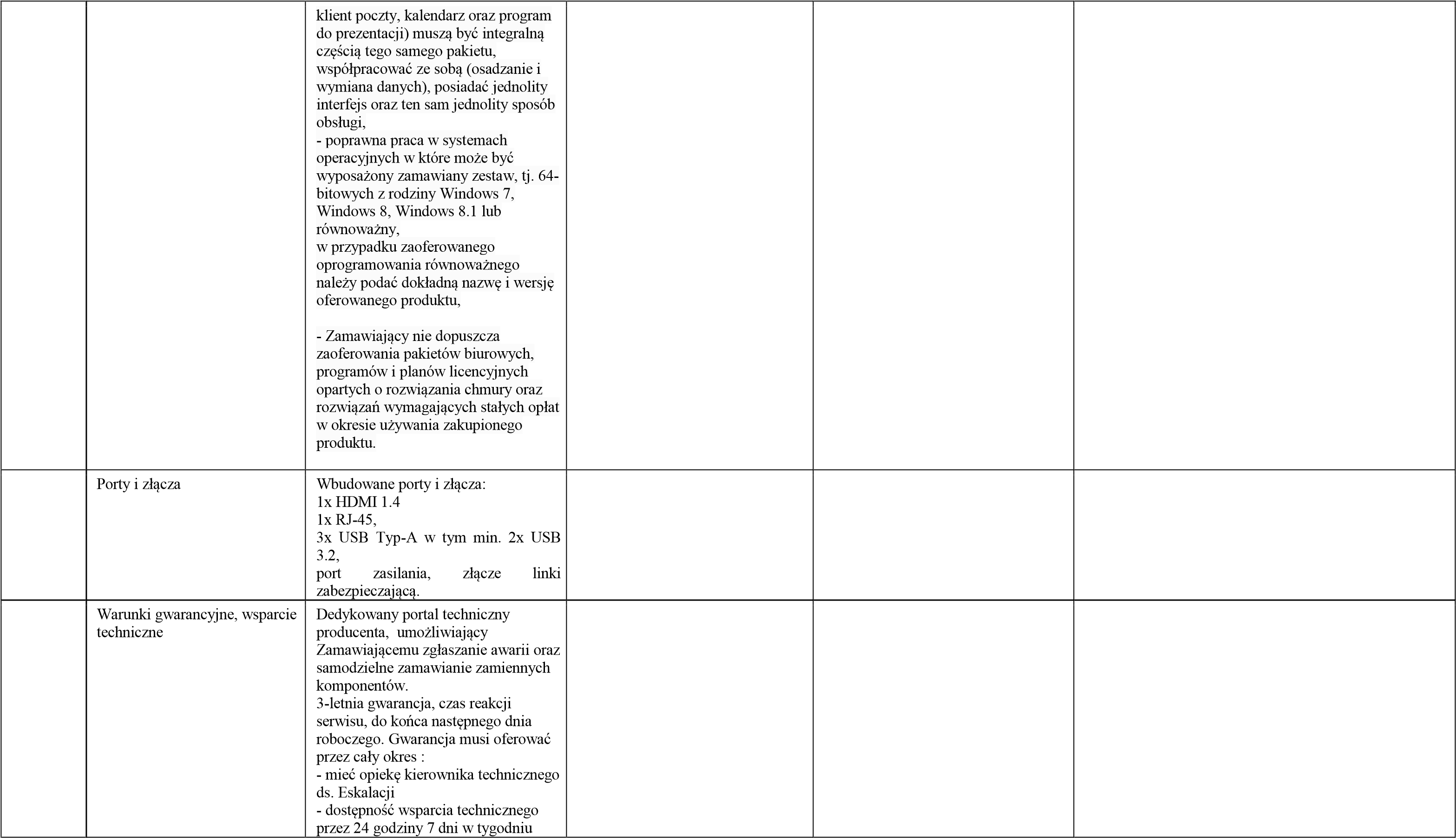 Udzielam gwarancji na przedmiot zamówienia………miesięcy. Oświadczam, że:             oferowany sprzęt jest fabrycznie nowy, tzn. data jego produkcji nie jest starsza niż 2022 r.; Oświadczam, że zapoznałem/am się ze Specyfikacją Warunków Zamówienia wraz z       załączonymi do niej dokumentami i nie wnoszę do nich zastrzeżeń oraz, że       zdobyłem/am konieczne informacje potrzebne do wykonania zamówienia.   Oświadczam, że zawarty w SWZ Wzór umowy (załącznik nr 5 do SWZ) został przeze       mnie zaakceptowany i zobowiązuję się w przypadku wybrania mojej oferty do zawarcia        umowy na tych warunkach, w miejscu i terminie wyznaczonym przez Zamawiającego.  Oświadczam, że uważam się za związanego/ą niniejszą ofertą przez okres wskazany      w specyfikacji warunków zamówienia, tj. 30 dni od upływu terminu składania ofert do        dnia …………………. Oświadczam, że zamówienie wykonam ***: bez udziału podwykonawców, z udziałem następujących podwykonawców (podać pełną nazwę/firmę, adres, a także w zależności od podmiotu: NIP/PESEL, 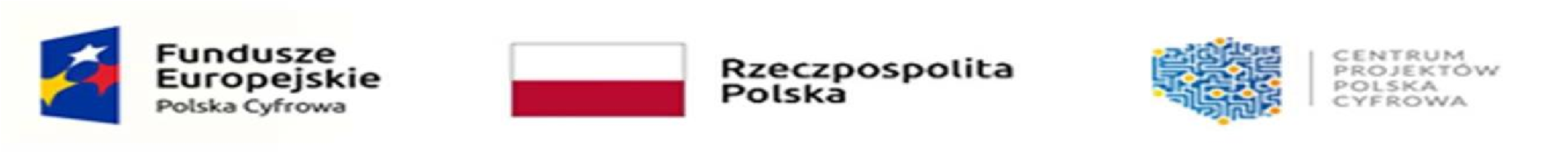 KRS/CEiDG):...................................................................................................., którzy zrealizują: ............................................................................................................................................ ........... Uwaga:  w przypadku realizacji zamówienia z udziałem podwykonawców powyżej należy podać zakres zamówienia który będą realizować(części zamówienia: wartość lub procentową część zamówienia) oraz podać ich firmy(nazwy) Oświadczam, że osobą upoważnioną przez Wykonawcę do kontaktu z Zamawiającym w          sprawie realizacji przedmiotu umowy będzie:      imię i nazwisko ............................................................/ tel……………………… fax.:………………………………../                     email:................................................... 10 Oświadczam, że zamawiający wypełnił wobec mnie obowiązek wynikający z art.                 13 rozporządzenia Parlamentu Europejskiego i Rady (UE) 2016/679 z dnia 27 kwietnia 2016 r. w sprawie ochrony osób fizycznych w związku z przetwarzaniem danych osobowych i w sprawie swobodnego przepływu takich danych oraz uchylenia dyrektywy 95/46/WE oraz, że wypełniłem i nadal będę wypełniał w swoim imieniu obowiązek wynikający z art. 13 i art. 14 rozporządzenia oraz w imieniu zamawiającego obowiązek wynikający z art. 14 rozporządzenia wobec osób fizycznych, od których dane osobowe bezpośrednio lub pośrednio pozyskałem i pozyskam w celu ubiegania się o udzielenie zamówienia publicznego w niniejszym postępowaniu jak również w  celu realizacji oraz rozliczenia umowy w przypadku zawarcia umowy w wyniku przeprowadzonego postępowania.  Wykonawca świadomy jest odpowiedzialności karnej wynikającej z art. 233 §1 Kodeksu karnego. Jednocześnie oświadcza, że wszystkie informacje podane we wskazanych wyżej oświadczeniach i ofercie są aktualne i zgodne z prawdą oraz zostały przedstawione z pełną świadomością konsekwencji wprowadzenia zamawiającego w błąd przy przedstawianiu informacji. 11. Wybór naszej oferty nie będzie/ będzie*  prowadzić do powstania u Zamawiającego obowiązku podatkowego. Jeżeli wybór oferty będzie prowadzić do powstania u zamawiającego obowiązku podatkowego - Wykonawca zobowiązany jest wskazać nazwę (rodzaj) towaru lub usługi, których dostawa lub świadczenie będzie prowadzić do jego powstania, oraz wskazać ich wartość bez kwoty podatku.  	 	 	 	 	 	 	 	………………………………… * niepotrzebne skreślić Asortyment  Parametr  Wartość minimalna  Potwierdzenie wymagań zgodne z wydanym dopuszczeniem Oferowane materiały/urządzenia równoważne   Oferowane materiały/urządzenia równoważne   Asortyment  Parametr  Wartość minimalna  Potwierdzenie wymagań zgodne z wydanym dopuszczeniem Typ,  producent, dane techniczne parametry  Dokument potwierdzające spełnienie kryteriów równoważności  1. 2. 3. 4. 5. 6. Laptop Zastosowanie Komputer mobilny będzie wykorzystywany dla potrzeb aplikacji, edukacyjnych, obliczeniowych, dostępu do Internetu oraz poczty elektronicznej. Przekątna Ekranu 15.6 FHD IPS (1920 x 1080), powłoką przeciwodblaskową, jasność 220 nits. Kąt otwarcia matrycy min.140 stopni Wydajność komputera Oferowany komputer przenośny musi osiągać w teście wydajności : PC Mark10 – wynik min. 2800 punktów – test z przeprowadzonej konfiguracji należy dołączyć do oferty. Wymagane testy wydajnościowe wykonawca musi przeprowadzić na automatycznych ustawieniach konfiguratora i przy natywnej rozdzielczości wyświetlacza oraz włączonych wszystkich urządzaniach. Nie dopuszcza się stosowanie overclokingu, oprogramowania wspomagającego pochodzącego z innego źródła niż fabrycznie zainstalowane oprogramowanie przez producenta, ingerowania w ustawieniach BIOS ( tzn. wyłączanie urządzeń stanowiących pełną konfigurację) jak również w samym środowisku systemu (tzn. zmniejszanie rozdzielczości, jasności i kontrastu itp.).  Zamawiający zastrzega sobie, iż w celu sprawdzenia poprawności przeprowadzonych wszystkich wymaganych testów Oferent musi dostarczyć Zamawiającemu oprogramowanie testujące, komputer do testu oraz dokładny opis metodyki przeprowadzonego testu wraz z wynikami w celu ich sprawdzenia w terminie nie dłuższym niż 3 dni od otrzymania zawiadomienia od Zamawiającego  Pamięć RAM Min. 8GB DDR4 2666MHz z możliwością rozbudowy do min. 16GB RAM. Pamięć masowa 256GB NVMe SSD M.2 Komputer musi oferować montaż dwóch dysków w  konfiguracji M.2 + 2,5. Karta graficzna Zintegrowana karta graficzna osiągająca w teście PC Mark 10 Digital Content Creation co najmniej 	2190 	punktów. 	– 	test 	z przeprowadzonej konfiguracji załączyć na wezwanie zamawiającego. Klawiatura Klawiatura z wydzieloną strefą numeryczną (układ US), min 98 klawiszy. Wszystkie klawisze funkcyjne typu: mute, regulacja głośności, print screen dostępne w ciągu klawiszy F1-F12. Multimedia Karta dźwiękowa zintegrowana z płytą główną, wbudowane dwa głośniki stereo 2x2W. Cyfrowy mikrofon z funkcją redukcji szumów i poprawy mowy wbudowany w obudowę matrycy.  Kamera internetowa z diodą informującą o aktywności, trwale zainstalowana w obudowie matrycy. 1 port audio typu combo (słuchawki i mikrofon). Łączność bezprzewodowa Wi-Fi 5 AC 201 2x2 + Bluetooth 4.2 Bateria i zasilanie Bateria umożliwiająca jej szybkie naładowanie do poziomu 80% w czasie 1 godziny i do poziomu 100% w czasie 2 godzin. Czas pracy na baterii min. 8 godzin, potwierdzony przeprowadzonym testem BAPCO MobileMark Battery Life [test z przeprowadzonej konfiguracji załączyć na wezwanie zamawiającego]. Zasilacz o mocy min. 65W Waga i wymiary Waga max 1.7 kg z baterią Wysokość laptopa nie większa niż 20mm. Obudowa Szkielet obudowy i zawiasy notebooka wzmacniane, dookoła matrycy uszczelnienie chroniące klawiaturę notebooka  po zamknięciu przed kurzem i wilgocią.  Certyfikaty 	Certyfikat 	ISO9001, 	ISO14001, 	ISO50001 	dla 	producenta 	sprzętu (należy załączyć do oferty) 	Potwierdzenie 	spełnienia 	kryteriów środowiskowych, w tym zgodności z dyrektywą RoHS Unii Europejskiej o eliminacji substancji niebezpiecznych w postaci oświadczenia producenta jednostki (należy załączyć do oferty) Potwierdzenie kompatybilności komputera z oferowanym systemem operacyjnym ((należy załączyć do oferty wydruk ze strony) Oprogramowanie antywirusowe – w formularzu oferty należy podać pełną nazwę oferowanego oprogramowania System chroniący przed zagrożeniami, posiadający certyfikaty VB100%, OPSWAT, AVLAB +++, AV Comperative Advance +. Silnik musi umożliwiać co najmniej: wykrywanie i blokowania plików ze szkodliwą zawartością, w tym osadzonych/skompresowanych plików, które używają czasie rzeczywistym algorytmów kompresji, wykrywanie i usuwanie plików typu rootkit oraz złośliwego oprogramowania, również przy użyciu technik behawioralnych, wykrywanie i usuwanie fałszywego oprogramowania bezpieczeństwa (roguewear) Oprogramowanie umożliwia zdefiniowanie listy zaufanych urządzeń, które nie będą blokowane podczas podłączanie do stacji końcowej. Istnieje możliwość blokady zapisywanie plików na zewnętrznych dyskach USB oraz blokada możliwości uruchamiania oprogramowania z takich dysków. Blokada ta powinna umożliwiać korzystanie z pozostałych danych zapisanych na takich dyskach. Interfejs zarządzania wyświetla monity o zbliżającym się zakończeniu licencji, a także powiadamia o zakończeniu licencji. Oprogramowanie do szyfrowania, chroniące dane rezydujące na punktach końcowych za pomocą silnych algorytmów szyfrowania takich jak AES, RC6, SERPENT i DWAFISH. Pełne szyfrowanie dysków działających m.in. na komputerach z systemem Windows. 	• 	Zapobiegające utracie danych z powodu utraty / kradzieży punktu końcowego. Oprogramowanie szyfruje całą zawartość na urządzeniach przenośnych, takich jak Pen Drive'y, dyski USB i udostępnia je tylko autoryzowanym użytkownikom. Zarządzanie przez Chmurę: Musi być zdolny do wyświetlania statusu bezpieczeństwa konsolidacyjnego urządzeń końcowych zainstalowanych w różnych biurach Musi posiadać zdolność do tworzenia kopii zapasowych i przywracania plików konfiguracyjnych z serwera chmury Musi posiadać zdolność do promowania skutecznej polityki lokalnej do globalnej i zastosować ją globalnie do wszystkich biur Musi mieć możliwość tworzenia wielu poziomów dostępu do hierarchii aby umożliwić dostęp do Chmury zgodnie z przypisaniem do grupy Musi posiadać dostęp do konsoli lokalnie z dowolnego miejsca w nagłych przypadkach Aktualizacja oprogramowania w trybie offline, za pomocą paczek aktualizacyjnych ściągniętych z dedykowanej witryny producenta oprogramowania. Serwer: centralna konsola zarządzająca oraz oprogramowanie chroniące serwer Oprogramowanie klienckie, zarządzane z poziomu serwera. System musi umożliwiać, w sposób centralnie zarządzany z konsoli na serwerze, co najmniej: 	• 	różne ustawienia dostępu dla urządzeń: pełny dostęp, tylko do odczytu i blokowanie funkcje przyznania praw dostępu dla nośników pamięci tj. USB, CD  funkcje regulowania połączeń WiFi i Bluetooth funkcje blokowania dostępu dowolnemu urządzeniu zdolność do szyfrowania zawartości USB i udostępniania go na punktach końcowych z zainstalowanym oprogramowaniem klienckim systemu możliwość zablokowania funkcjonalności portów USB, blokując dostęp urządzeniom innym niż klawiatura i myszka Monitorowanie zmian w plikach: Możliwość monitorowania działań związanych z obsługą plików, takich jak kopiowanie, usuwanie, przenoszenie na dyskach lokalnych, dyskach wymiennych i sieciowych. Funkcje monitorowania określonych rodzajów plików. Możliwość wykluczenia określonych plików/folderów dla procedury monitorowania. • 	Generator raportów do funkcjonalności monitora zmian w plikach. możliwość śledzenia zmian we wszystkich plikach możliwość śledzenia zmian w oprogramowaniu zainstalowanym na końcówkach możliwość definiowana własnych typów plików Optymalizacja systemu operacyjnego stacji klienckich: usuwanie tymczasowych plików, czyszczenie niepotrzebnych wpisów do rejestru oraz defragmentacji dysku optymalizacja w chwili startu systemu operacyjnego, przed jego całkowitym uruchomieniem • 	możliwość zaplanowania optymalizacje na wskazanych stacjach klienckich instruktaż stanowiskowy pracowników Zamawiającego dokumentacja techniczna w języku polskim Moduł oprogramowania pozwalające na wykrywaniu oraz zarządzaniu podatnościami bezpieczeństwa - wymagania dotyczące technologii: Dostęp do rozwiązania realizowany jest za pomocą dedykowanego portalu zarządzającego dostępnego przez przeglądarkę internetową Portal zarządzający musi być dostępny w postaci usługi hostowanej na serwerach producenta. Dostęp do portalu zarządzającego odbywa się za pomocą wspieranych przeglądarek internetowych Rozwiązanie realizuje skany podatności za pomocą dedykowanych nodów skanujących 5. 	Nod skanujący musi być dostępny w postaci usługi hostowanej na serwerach producenta oraz w postaci aplikacji instalowanej lokalnie 6. Portal zarządzający musi umożliwiać: przegląd wybranych danych na podstawie konfigurowalnych widgetów zablokowania możliwości zmiany konfiguracji widgetów c)            zarządzanie skanami podatności (start, stop), przeglądanie listy podatności oraz tworzenie raportów. tworzenie grup skanów z odpowiednią konfiguracją poszczególnych skanów podatności eksport wszystkich skanów podatności do pliku CSV  	Backup 	i 	przywracanie 	danych (licencja wieczysta)  Deduplikacja 	danych 	na źródle, Backup 	przyrostowy 	i różnicowy, Wersjonowanie plików – możliwość zdefiniowania dowolnej ilości wersji, Backup danych lokalnych – plikowy oraz poczty Outlook, Backup otwartych plików (VSS), Filtr plików oraz folderów, Domyślne 	wykluczenia zbędnych plików (pliki tymczasowe etc.),  Wyłączanie komputera po wykonaniu backupu, Przywracanie 	danych 	do wskazanej lokalizacji, Możliwość backup-u z wykorzystaniem dowolnej ilości rdzeni procesora, Wyszukiwanie plików w repozytorium użytkownika, Ustawienia Automatyczne logowanie, Zapamiętywanie 	danych logowania, Automatyczne uruchamianie programu przy starcie systemu, Ustawianie priorytetu dla procesu backupu, Zmiana 	klucza szyfrującego, Ustawienia przepustowości/zajętości pasma, Konfiguracja 	wydajności procesu backupu, Bezpieczeństwo Zastępowanie nazwy pliku GUID-em, Szyfrowanie danych algorytmem AES 256 CBC, zawsze po stronie komputera użytkownika, Kompresja danych, Transmisja po bezpiecznym protokole TLS, Deklaracja 	klucza szyfrującego dane użytkownika, Szczegółowy 	dziennik zdarzeń dostępny z poziomu aplikacji,  - 	Obliczanie sumy kontrolnej, Kopie zapasowe są przechowywane w profesjonalnych, certyfikowanych data center, na terenie Polski.  	WSPIERANE 	SYSTEMY OPERACYJNE  Microsoft Windows 10 i nowsze, Mac OS,Licencje przypisywane do jednego urządzenia z limitem pojemności przestrzeni w chmurze – minimum 50 GB. Wsparcie techniczne, świadczone w języku polskim, zawarte jest w cenie licencji. Diagnostyka System diagnostyczny z graficznym interfejsem użytkownika dostępny z poziomu BIOS lub z poziomu menu boot, umożliwiający przetestowanie komponentów komputera. Pełna funkcjonalność systemu diagnostycznego musi być realizowana bez użycia : dostępu do sieci i internetu, dysku twardego również w przypadku jego braku, urządzeń zewnętrznych i wewnętrznych typu : pamięć flash, USBpen itp. Bezpieczeństwo Zintegrowany z płytą główną dedykowany układ sprzętowy służący do tworzenia i zarządzania wygenerowanymi przez komputer kluczami szyfrowania. Próba usunięcia układu powoduje uszkodzenie płyty głównej. Zabezpieczenie to musi posiadać możliwość szyfrowania poufnych dokumentów przechowywanych na dysku twardym przy użyciu klucza sprzętowego. Weryfikacja wygenerowanych przez komputer kluczy szyfrowania musi odbywać się w dedykowanym chipsecie na płycie głównej. System operacyjny – w formularzu oferty należy podać pełną nazwę oferowanego oprogramowania Zainstalowany system operacyjny Windows 10/11, musi umożliwiać instalację systemu operacyjnego bez potrzeby ręcznego wpisywania klucza licencyjnego, który spełnia następujące wymagania poprzez wbudowane mechanizmy, bez użycia dodatkowych aplikacji: 1. Dostępne dwa rodzaje graficznego interfejsu użytkownika: Klasyczny, umożliwiający obsługę przy pomocy klawiatury i myszy, Dotykowy umożliwiający sterowanie dotykiem na urządzeniach typu tablet lub monitorach dotykowych Funkcje związane z obsługą komputerów typu tablet, z wbudowanym modułem „uczenia się” pisma użytkownika – obsługa języka polskiego Interfejs użytkownika dostępny w wielu językach do wyboru – w tym polskim i angielskim Możliwość tworzenia pulpitów wirtualnych, przenoszenia aplikacji pomiędzy pulpitami i przełączanie się pomiędzy pulpitami za pomocą skrótów klawiaturowych lub GUI. Wbudowane w system operacyjny minimum dwie przeglądarki Internetowe 6.Zintegrowany z systemem moduł wyszukiwania informacji (plików różnego typu, tekstów, metadanych) dostępny z kilku poziomów: poziom menu, poziom otwartego okna systemu operacyjnego; system wyszukiwania oparty na konfigurowalnym przez użytkownika module indeksacji zasobów lokalnych, Zlokalizowane w języku polskim, co najmniej następujące elementy: menu, pomoc, komunikaty systemowe, menedżer plików. Graficzne środowisko instalacji i konfiguracji dostępne w języku polskim Wbudowany system pomocy w języku polskim. Możliwość przystosowania stanowiska dla osób niepełnosprawnych (np. słabo widzących). Możliwość dokonywania aktualizacji i poprawek systemu poprzez mechanizm zarządzany przez administratora systemu Zamawiającego. Możliwość dostarczania poprawek do systemu operacyjnego w modelu peer-to-peer. Możliwość sterowania czasem dostarczania nowych wersji systemu operacyjnego, możliwość centralnego opóźniania dostarczania nowej wersji o minimum 4 miesiące. Zabezpieczony hasłem hierarchiczny dostęp do systemu, konta i profile użytkowników zarządzane zdalnie; praca systemu w trybie ochrony kont użytkowników. 15.       Możliwość dołączenia systemu do usługi katalogowej on-premise lub w chmurze. Umożliwienie zablokowania urządzenia w ramach danego konta. Możliwość automatycznej synchronizacji plików i folderów roboczych znajdujących się na firmowym serwerze plików w centrum danych z prywatnym urządzeniem, bez konieczności łączenia się z siecią VPN z poziomu folderu użytkownika zlokalizowanego w centrum danych firmy. Zdalna pomoc i współdzielenie aplikacji. Transakcyjny system plików pozwalający na stosowanie przydziałów (ang. quota) na dysku dla użytkowników oraz zapewniający większą niezawodność i pozwalający tworzyć kopie zapasowe. Oprogramowanie dla tworzenia kopii zapasowych (Backup); automatyczne wykonywanie kopii plików z możliwością automatycznego przywrócenia wersji wcześniejszej. Możliwość przywracania obrazu plików systemowych do uprzednio zapisanej postaci. Możliwość przywracania systemu operacyjnego do stanu początkowego z pozostawieniem plików użytkownika. Dostępność bezpłatnych biuletynów bezpieczeństwa związanych z działaniem systemu operacyjnego. Wbudowana zapora internetowa (firewall) 	dla 	ochrony 	połączeń internetowych. Identyfikacja sieci komputerowych, do których jest podłączony system operacyjny, zapamiętywanie ustawień i przypisywanie do min. 3 kategorii bezpieczeństwa (z predefiniowanymi odpowiednio do kategorii ustawieniami zapory sieciowej, udostępniania plików itp.). Możliwość zdefiniowania zarządzanych aplikacji w taki sposób aby automatycznie szyfrowały pliki na poziomie systemu plików. Blokowanie bezpośredniego kopiowania treści między aplikacjami zarządzanymi a niezarządzanymi. Wbudowany system uwierzytelnienia dwuskładnikowego oparty o certyfikat lub klucz prywatny oraz PIN lub uwierzytelnienie biometryczne. kopii zapasowych (Backup); automatyczne wykonywanie kopii plików z możliwością automatycznego przywrócenia wersji wcześniejszej. Możliwość przywracania obrazu plików systemowych do uprzednio zapisanej postaci. Możliwość przywracania systemu operacyjnego do stanu początkowego z pozostawieniem plików użytkownika. Dostępność bezpłatnych biuletynów bezpieczeństwa związanych z działaniem systemu operacyjnego. Wbudowana zapora internetowa (firewall) 	dla 	ochrony 	połączeń internetowych. Identyfikacja sieci komputerowych, do których jest podłączony system operacyjny, zapamiętywanie ustawień i przypisywanie do min. 3 kategorii bezpieczeństwa (z predefiniowanymi odpowiednio do kategorii ustawieniami zapory sieciowej, udostępniania plików itp.). Możliwość zdefiniowania zarządzanych aplikacji w taki sposób aby automatycznie szyfrowały pliki na poziomie systemu plików. Blokowanie bezpośredniego kopiowania treści między aplikacjami zarządzanymi a niezarządzanymi. Wbudowany system uwierzytelnienia dwuskładnikowego oparty o certyfikat lub klucz prywatny oraz PIN lub uwierzytelnienie biometryczne. kopii zapasowych (Backup); automatyczne wykonywanie kopii plików z możliwością automatycznego przywrócenia wersji wcześniejszej. Możliwość przywracania obrazu plików systemowych do uprzednio zapisanej postaci. Możliwość przywracania systemu operacyjnego do stanu początkowego z pozostawieniem plików użytkownika. Dostępność bezpłatnych biuletynów bezpieczeństwa związanych z działaniem systemu operacyjnego. Wbudowana zapora internetowa (firewall) 	dla 	ochrony 	połączeń internetowych. Identyfikacja sieci komputerowych, do których jest podłączony system operacyjny, zapamiętywanie ustawień i przypisywanie do min. 3 kategorii bezpieczeństwa (z predefiniowanymi odpowiednio do kategorii ustawieniami zapory sieciowej, udostępniania plików itp.). Możliwość zdefiniowania zarządzanych aplikacji w taki sposób aby automatycznie szyfrowały pliki na poziomie systemu plików. Blokowanie bezpośredniego kopiowania treści między aplikacjami zarządzanymi a niezarządzanymi. Wbudowany system uwierzytelnienia dwuskładnikowego oparty o certyfikat lub klucz prywatny oraz PIN lub uwierzytelnienie biometryczne. kopii zapasowych (Backup); automatyczne wykonywanie kopii plików z możliwością automatycznego przywrócenia wersji wcześniejszej. Możliwość przywracania obrazu plików systemowych do uprzednio zapisanej postaci. Możliwość przywracania systemu operacyjnego do stanu początkowego z pozostawieniem plików użytkownika. Dostępność bezpłatnych biuletynów bezpieczeństwa związanych z działaniem systemu operacyjnego. Wbudowana zapora internetowa (firewall) 	dla 	ochrony 	połączeń internetowych. Identyfikacja sieci komputerowych, do których jest podłączony system operacyjny, zapamiętywanie ustawień i przypisywanie do min. 3 kategorii bezpieczeństwa (z predefiniowanymi odpowiednio do kategorii ustawieniami zapory sieciowej, udostępniania plików itp.). Możliwość zdefiniowania zarządzanych aplikacji w taki sposób aby automatycznie szyfrowały pliki na poziomie systemu plików. Blokowanie bezpośredniego kopiowania treści między aplikacjami zarządzanymi a niezarządzanymi. Wbudowany system uwierzytelnienia dwuskładnikowego oparty o certyfikat lub klucz prywatny oraz PIN lub uwierzytelnienie biometryczne. kopii zapasowych (Backup); automatyczne wykonywanie kopii plików z możliwością automatycznego przywrócenia wersji wcześniejszej. Możliwość przywracania obrazu plików systemowych do uprzednio zapisanej postaci. Możliwość przywracania systemu operacyjnego do stanu początkowego z pozostawieniem plików użytkownika. Dostępność bezpłatnych biuletynów bezpieczeństwa związanych z działaniem systemu operacyjnego. Wbudowana zapora internetowa (firewall) 	dla 	ochrony 	połączeń internetowych. Identyfikacja sieci komputerowych, do których jest podłączony system operacyjny, zapamiętywanie ustawień i przypisywanie do min. 3 kategorii bezpieczeństwa (z predefiniowanymi odpowiednio do kategorii ustawieniami zapory sieciowej, udostępniania plików itp.). Możliwość zdefiniowania zarządzanych aplikacji w taki sposób aby automatycznie szyfrowały pliki na poziomie systemu plików. Blokowanie bezpośredniego kopiowania treści między aplikacjami zarządzanymi a niezarządzanymi. Wbudowany system uwierzytelnienia dwuskładnikowego oparty o certyfikat lub klucz prywatny oraz PIN lub uwierzytelnienie biometryczne. kopii zapasowych (Backup); automatyczne wykonywanie kopii plików z możliwością automatycznego przywrócenia wersji wcześniejszej. Możliwość przywracania obrazu plików systemowych do uprzednio zapisanej postaci. Możliwość przywracania systemu operacyjnego do stanu początkowego z pozostawieniem plików użytkownika. Dostępność bezpłatnych biuletynów bezpieczeństwa związanych z działaniem systemu operacyjnego. Wbudowana zapora internetowa (firewall) 	dla 	ochrony 	połączeń internetowych. Identyfikacja sieci komputerowych, do których jest podłączony system operacyjny, zapamiętywanie ustawień i przypisywanie do min. 3 kategorii bezpieczeństwa (z predefiniowanymi odpowiednio do kategorii ustawieniami zapory sieciowej, udostępniania plików itp.). Możliwość zdefiniowania zarządzanych aplikacji w taki sposób aby automatycznie szyfrowały pliki na poziomie systemu plików. Blokowanie bezpośredniego kopiowania treści między aplikacjami zarządzanymi a niezarządzanymi. Wbudowany system uwierzytelnienia dwuskładnikowego oparty o certyfikat lub klucz prywatny oraz PIN lub uwierzytelnienie biometryczne. kopii zapasowych (Backup); automatyczne wykonywanie kopii plików z możliwością automatycznego przywrócenia wersji wcześniejszej. Możliwość przywracania obrazu plików systemowych do uprzednio zapisanej postaci. Możliwość przywracania systemu operacyjnego do stanu początkowego z pozostawieniem plików użytkownika. Dostępność bezpłatnych biuletynów bezpieczeństwa związanych z działaniem systemu operacyjnego. Wbudowana zapora internetowa (firewall) 	dla 	ochrony 	połączeń internetowych. Identyfikacja sieci komputerowych, do których jest podłączony system operacyjny, zapamiętywanie ustawień i przypisywanie do min. 3 kategorii bezpieczeństwa (z predefiniowanymi odpowiednio do kategorii ustawieniami zapory sieciowej, udostępniania plików itp.). Możliwość zdefiniowania zarządzanych aplikacji w taki sposób aby automatycznie szyfrowały pliki na poziomie systemu plików. Blokowanie bezpośredniego kopiowania treści między aplikacjami zarządzanymi a niezarządzanymi. Wbudowany system uwierzytelnienia dwuskładnikowego oparty o certyfikat lub klucz prywatny oraz PIN lub uwierzytelnienie biometryczne. kopii zapasowych (Backup); automatyczne wykonywanie kopii plików z możliwością automatycznego przywrócenia wersji wcześniejszej. Możliwość przywracania obrazu plików systemowych do uprzednio zapisanej postaci. Możliwość przywracania systemu operacyjnego do stanu początkowego z pozostawieniem plików użytkownika. Dostępność bezpłatnych biuletynów bezpieczeństwa związanych z działaniem systemu operacyjnego. Wbudowana zapora internetowa (firewall) 	dla 	ochrony 	połączeń internetowych. Identyfikacja sieci komputerowych, do których jest podłączony system operacyjny, zapamiętywanie ustawień i przypisywanie do min. 3 kategorii bezpieczeństwa (z predefiniowanymi odpowiednio do kategorii ustawieniami zapory sieciowej, udostępniania plików itp.). Możliwość zdefiniowania zarządzanych aplikacji w taki sposób aby automatycznie szyfrowały pliki na poziomie systemu plików. Blokowanie bezpośredniego kopiowania treści między aplikacjami zarządzanymi a niezarządzanymi. Wbudowany system uwierzytelnienia dwuskładnikowego oparty o certyfikat lub klucz prywatny oraz PIN lub uwierzytelnienie biometryczne. kopii zapasowych (Backup); automatyczne wykonywanie kopii plików z możliwością automatycznego przywrócenia wersji wcześniejszej. Możliwość przywracania obrazu plików systemowych do uprzednio zapisanej postaci. Możliwość przywracania systemu operacyjnego do stanu początkowego z pozostawieniem plików użytkownika. Dostępność bezpłatnych biuletynów bezpieczeństwa związanych z działaniem systemu operacyjnego. Wbudowana zapora internetowa (firewall) 	dla 	ochrony 	połączeń internetowych. Identyfikacja sieci komputerowych, do których jest podłączony system operacyjny, zapamiętywanie ustawień i przypisywanie do min. 3 kategorii bezpieczeństwa (z predefiniowanymi odpowiednio do kategorii ustawieniami zapory sieciowej, udostępniania plików itp.). Możliwość zdefiniowania zarządzanych aplikacji w taki sposób aby automatycznie szyfrowały pliki na poziomie systemu plików. Blokowanie bezpośredniego kopiowania treści między aplikacjami zarządzanymi a niezarządzanymi. Wbudowany system uwierzytelnienia dwuskładnikowego oparty o certyfikat lub klucz prywatny oraz PIN lub uwierzytelnienie biometryczne. kopii zapasowych (Backup); automatyczne wykonywanie kopii plików z możliwością automatycznego przywrócenia wersji wcześniejszej. Możliwość przywracania obrazu plików systemowych do uprzednio zapisanej postaci. Możliwość przywracania systemu operacyjnego do stanu początkowego z pozostawieniem plików użytkownika. Dostępność bezpłatnych biuletynów bezpieczeństwa związanych z działaniem systemu operacyjnego. Wbudowana zapora internetowa (firewall) 	dla 	ochrony 	połączeń internetowych. Identyfikacja sieci komputerowych, do których jest podłączony system operacyjny, zapamiętywanie ustawień i przypisywanie do min. 3 kategorii bezpieczeństwa (z predefiniowanymi odpowiednio do kategorii ustawieniami zapory sieciowej, udostępniania plików itp.). Możliwość zdefiniowania zarządzanych aplikacji w taki sposób aby automatycznie szyfrowały pliki na poziomie systemu plików. Blokowanie bezpośredniego kopiowania treści między aplikacjami zarządzanymi a niezarządzanymi. Wbudowany system uwierzytelnienia dwuskładnikowego oparty o certyfikat lub klucz prywatny oraz PIN lub uwierzytelnienie biometryczne. kopii zapasowych (Backup); automatyczne wykonywanie kopii plików z możliwością automatycznego przywrócenia wersji wcześniejszej. Możliwość przywracania obrazu plików systemowych do uprzednio zapisanej postaci. Możliwość przywracania systemu operacyjnego do stanu początkowego z pozostawieniem plików użytkownika. Dostępność bezpłatnych biuletynów bezpieczeństwa związanych z działaniem systemu operacyjnego. Wbudowana zapora internetowa (firewall) 	dla 	ochrony 	połączeń internetowych. Identyfikacja sieci komputerowych, do których jest podłączony system operacyjny, zapamiętywanie ustawień i przypisywanie do min. 3 kategorii bezpieczeństwa (z predefiniowanymi odpowiednio do kategorii ustawieniami zapory sieciowej, udostępniania plików itp.). Możliwość zdefiniowania zarządzanych aplikacji w taki sposób aby automatycznie szyfrowały pliki na poziomie systemu plików. Blokowanie bezpośredniego kopiowania treści między aplikacjami zarządzanymi a niezarządzanymi. Wbudowany system uwierzytelnienia dwuskładnikowego oparty o certyfikat lub klucz prywatny oraz PIN lub uwierzytelnienie biometryczne. kopii zapasowych (Backup); automatyczne wykonywanie kopii plików z możliwością automatycznego przywrócenia wersji wcześniejszej. Możliwość przywracania obrazu plików systemowych do uprzednio zapisanej postaci. Możliwość przywracania systemu operacyjnego do stanu początkowego z pozostawieniem plików użytkownika. Dostępność bezpłatnych biuletynów bezpieczeństwa związanych z działaniem systemu operacyjnego. Wbudowana zapora internetowa (firewall) 	dla 	ochrony 	połączeń internetowych. Identyfikacja sieci komputerowych, do których jest podłączony system operacyjny, zapamiętywanie ustawień i przypisywanie do min. 3 kategorii bezpieczeństwa (z predefiniowanymi odpowiednio do kategorii ustawieniami zapory sieciowej, udostępniania plików itp.). Możliwość zdefiniowania zarządzanych aplikacji w taki sposób aby automatycznie szyfrowały pliki na poziomie systemu plików. Blokowanie bezpośredniego kopiowania treści między aplikacjami zarządzanymi a niezarządzanymi. Wbudowany system uwierzytelnienia dwuskładnikowego oparty o certyfikat lub klucz prywatny oraz PIN lub uwierzytelnienie biometryczne. kopii zapasowych (Backup); automatyczne wykonywanie kopii plików z możliwością automatycznego przywrócenia wersji wcześniejszej. Możliwość przywracania obrazu plików systemowych do uprzednio zapisanej postaci. Możliwość przywracania systemu operacyjnego do stanu początkowego z pozostawieniem plików użytkownika. Dostępność bezpłatnych biuletynów bezpieczeństwa związanych z działaniem systemu operacyjnego. Wbudowana zapora internetowa (firewall) 	dla 	ochrony 	połączeń internetowych. Identyfikacja sieci komputerowych, do których jest podłączony system operacyjny, zapamiętywanie ustawień i przypisywanie do min. 3 kategorii bezpieczeństwa (z predefiniowanymi odpowiednio do kategorii ustawieniami zapory sieciowej, udostępniania plików itp.). Możliwość zdefiniowania zarządzanych aplikacji w taki sposób aby automatycznie szyfrowały pliki na poziomie systemu plików. Blokowanie bezpośredniego kopiowania treści między aplikacjami zarządzanymi a niezarządzanymi. Wbudowany system uwierzytelnienia dwuskładnikowego oparty o certyfikat lub klucz prywatny oraz PIN lub uwierzytelnienie biometryczne. kopii zapasowych (Backup); automatyczne wykonywanie kopii plików z możliwością automatycznego przywrócenia wersji wcześniejszej. Możliwość przywracania obrazu plików systemowych do uprzednio zapisanej postaci. Możliwość przywracania systemu operacyjnego do stanu początkowego z pozostawieniem plików użytkownika. Dostępność bezpłatnych biuletynów bezpieczeństwa związanych z działaniem systemu operacyjnego. Wbudowana zapora internetowa (firewall) 	dla 	ochrony 	połączeń internetowych. Identyfikacja sieci komputerowych, do których jest podłączony system operacyjny, zapamiętywanie ustawień i przypisywanie do min. 3 kategorii bezpieczeństwa (z predefiniowanymi odpowiednio do kategorii ustawieniami zapory sieciowej, udostępniania plików itp.). Możliwość zdefiniowania zarządzanych aplikacji w taki sposób aby automatycznie szyfrowały pliki na poziomie systemu plików. Blokowanie bezpośredniego kopiowania treści między aplikacjami zarządzanymi a niezarządzanymi. Wbudowany system uwierzytelnienia dwuskładnikowego oparty o certyfikat lub klucz prywatny oraz PIN lub uwierzytelnienie biometryczne. kopii zapasowych (Backup); automatyczne wykonywanie kopii plików z możliwością automatycznego przywrócenia wersji wcześniejszej. Możliwość przywracania obrazu plików systemowych do uprzednio zapisanej postaci. Możliwość przywracania systemu operacyjnego do stanu początkowego z pozostawieniem plików użytkownika. Dostępność bezpłatnych biuletynów bezpieczeństwa związanych z działaniem systemu operacyjnego. Wbudowana zapora internetowa (firewall) 	dla 	ochrony 	połączeń internetowych. Identyfikacja sieci komputerowych, do których jest podłączony system operacyjny, zapamiętywanie ustawień i przypisywanie do min. 3 kategorii bezpieczeństwa (z predefiniowanymi odpowiednio do kategorii ustawieniami zapory sieciowej, udostępniania plików itp.). Możliwość zdefiniowania zarządzanych aplikacji w taki sposób aby automatycznie szyfrowały pliki na poziomie systemu plików. Blokowanie bezpośredniego kopiowania treści między aplikacjami zarządzanymi a niezarządzanymi. Wbudowany system uwierzytelnienia dwuskładnikowego oparty o certyfikat lub klucz prywatny oraz PIN lub uwierzytelnienie biometryczne. kopii zapasowych (Backup); automatyczne wykonywanie kopii plików z możliwością automatycznego przywrócenia wersji wcześniejszej. Możliwość przywracania obrazu plików systemowych do uprzednio zapisanej postaci. Możliwość przywracania systemu operacyjnego do stanu początkowego z pozostawieniem plików użytkownika. Dostępność bezpłatnych biuletynów bezpieczeństwa związanych z działaniem systemu operacyjnego. Wbudowana zapora internetowa (firewall) 	dla 	ochrony 	połączeń internetowych. Identyfikacja sieci komputerowych, do których jest podłączony system operacyjny, zapamiętywanie ustawień i przypisywanie do min. 3 kategorii bezpieczeństwa (z predefiniowanymi odpowiednio do kategorii ustawieniami zapory sieciowej, udostępniania plików itp.). Możliwość zdefiniowania zarządzanych aplikacji w taki sposób aby automatycznie szyfrowały pliki na poziomie systemu plików. Blokowanie bezpośredniego kopiowania treści między aplikacjami zarządzanymi a niezarządzanymi. Wbudowany system uwierzytelnienia dwuskładnikowego oparty o certyfikat lub klucz prywatny oraz PIN lub uwierzytelnienie biometryczne. kopii zapasowych (Backup); automatyczne wykonywanie kopii plików z możliwością automatycznego przywrócenia wersji wcześniejszej. Możliwość przywracania obrazu plików systemowych do uprzednio zapisanej postaci. Możliwość przywracania systemu operacyjnego do stanu początkowego z pozostawieniem plików użytkownika. Dostępność bezpłatnych biuletynów bezpieczeństwa związanych z działaniem systemu operacyjnego. Wbudowana zapora internetowa (firewall) 	dla 	ochrony 	połączeń internetowych. Identyfikacja sieci komputerowych, do których jest podłączony system operacyjny, zapamiętywanie ustawień i przypisywanie do min. 3 kategorii bezpieczeństwa (z predefiniowanymi odpowiednio do kategorii ustawieniami zapory sieciowej, udostępniania plików itp.). Możliwość zdefiniowania zarządzanych aplikacji w taki sposób aby automatycznie szyfrowały pliki na poziomie systemu plików. Blokowanie bezpośredniego kopiowania treści między aplikacjami zarządzanymi a niezarządzanymi. Wbudowany system uwierzytelnienia dwuskładnikowego oparty o certyfikat lub klucz prywatny oraz PIN lub uwierzytelnienie biometryczne. kopii zapasowych (Backup); automatyczne wykonywanie kopii plików z możliwością automatycznego przywrócenia wersji wcześniejszej. Możliwość przywracania obrazu plików systemowych do uprzednio zapisanej postaci. Możliwość przywracania systemu operacyjnego do stanu początkowego z pozostawieniem plików użytkownika. Dostępność bezpłatnych biuletynów bezpieczeństwa związanych z działaniem systemu operacyjnego. Wbudowana zapora internetowa (firewall) 	dla 	ochrony 	połączeń internetowych. Identyfikacja sieci komputerowych, do których jest podłączony system operacyjny, zapamiętywanie ustawień i przypisywanie do min. 3 kategorii bezpieczeństwa (z predefiniowanymi odpowiednio do kategorii ustawieniami zapory sieciowej, udostępniania plików itp.). Możliwość zdefiniowania zarządzanych aplikacji w taki sposób aby automatycznie szyfrowały pliki na poziomie systemu plików. Blokowanie bezpośredniego kopiowania treści między aplikacjami zarządzanymi a niezarządzanymi. Wbudowany system uwierzytelnienia dwuskładnikowego oparty o certyfikat lub klucz prywatny oraz PIN lub uwierzytelnienie biometryczne. kopii zapasowych (Backup); automatyczne wykonywanie kopii plików z możliwością automatycznego przywrócenia wersji wcześniejszej. Możliwość przywracania obrazu plików systemowych do uprzednio zapisanej postaci. Możliwość przywracania systemu operacyjnego do stanu początkowego z pozostawieniem plików użytkownika. Dostępność bezpłatnych biuletynów bezpieczeństwa związanych z działaniem systemu operacyjnego. Wbudowana zapora internetowa (firewall) 	dla 	ochrony 	połączeń internetowych. Identyfikacja sieci komputerowych, do których jest podłączony system operacyjny, zapamiętywanie ustawień i przypisywanie do min. 3 kategorii bezpieczeństwa (z predefiniowanymi odpowiednio do kategorii ustawieniami zapory sieciowej, udostępniania plików itp.). Możliwość zdefiniowania zarządzanych aplikacji w taki sposób aby automatycznie szyfrowały pliki na poziomie systemu plików. Blokowanie bezpośredniego kopiowania treści między aplikacjami zarządzanymi a niezarządzanymi. Wbudowany system uwierzytelnienia dwuskładnikowego oparty o certyfikat lub klucz prywatny oraz PIN lub uwierzytelnienie biometryczne. kopii zapasowych (Backup); automatyczne wykonywanie kopii plików z możliwością automatycznego przywrócenia wersji wcześniejszej. Możliwość przywracania obrazu plików systemowych do uprzednio zapisanej postaci. Możliwość przywracania systemu operacyjnego do stanu początkowego z pozostawieniem plików użytkownika. Dostępność bezpłatnych biuletynów bezpieczeństwa związanych z działaniem systemu operacyjnego. Wbudowana zapora internetowa (firewall) 	dla 	ochrony 	połączeń internetowych. Identyfikacja sieci komputerowych, do których jest podłączony system operacyjny, zapamiętywanie ustawień i przypisywanie do min. 3 kategorii bezpieczeństwa (z predefiniowanymi odpowiednio do kategorii ustawieniami zapory sieciowej, udostępniania plików itp.). Możliwość zdefiniowania zarządzanych aplikacji w taki sposób aby automatycznie szyfrowały pliki na poziomie systemu plików. Blokowanie bezpośredniego kopiowania treści między aplikacjami zarządzanymi a niezarządzanymi. Wbudowany system uwierzytelnienia dwuskładnikowego oparty o certyfikat lub klucz prywatny oraz PIN lub uwierzytelnienie biometryczne. kopii zapasowych (Backup); automatyczne wykonywanie kopii plików z możliwością automatycznego przywrócenia wersji wcześniejszej. Możliwość przywracania obrazu plików systemowych do uprzednio zapisanej postaci. Możliwość przywracania systemu operacyjnego do stanu początkowego z pozostawieniem plików użytkownika. Dostępność bezpłatnych biuletynów bezpieczeństwa związanych z działaniem systemu operacyjnego. Wbudowana zapora internetowa (firewall) 	dla 	ochrony 	połączeń internetowych. Identyfikacja sieci komputerowych, do których jest podłączony system operacyjny, zapamiętywanie ustawień i przypisywanie do min. 3 kategorii bezpieczeństwa (z predefiniowanymi odpowiednio do kategorii ustawieniami zapory sieciowej, udostępniania plików itp.). Możliwość zdefiniowania zarządzanych aplikacji w taki sposób aby automatycznie szyfrowały pliki na poziomie systemu plików. Blokowanie bezpośredniego kopiowania treści między aplikacjami zarządzanymi a niezarządzanymi. Wbudowany system uwierzytelnienia dwuskładnikowego oparty o certyfikat lub klucz prywatny oraz PIN lub uwierzytelnienie biometryczne. kopii zapasowych (Backup); automatyczne wykonywanie kopii plików z możliwością automatycznego przywrócenia wersji wcześniejszej. Możliwość przywracania obrazu plików systemowych do uprzednio zapisanej postaci. Możliwość przywracania systemu operacyjnego do stanu początkowego z pozostawieniem plików użytkownika. Dostępność bezpłatnych biuletynów bezpieczeństwa związanych z działaniem systemu operacyjnego. Wbudowana zapora internetowa (firewall) 	dla 	ochrony 	połączeń internetowych. Identyfikacja sieci komputerowych, do których jest podłączony system operacyjny, zapamiętywanie ustawień i przypisywanie do min. 3 kategorii bezpieczeństwa (z predefiniowanymi odpowiednio do kategorii ustawieniami zapory sieciowej, udostępniania plików itp.). Możliwość zdefiniowania zarządzanych aplikacji w taki sposób aby automatycznie szyfrowały pliki na poziomie systemu plików. Blokowanie bezpośredniego kopiowania treści między aplikacjami zarządzanymi a niezarządzanymi. Wbudowany system uwierzytelnienia dwuskładnikowego oparty o certyfikat lub klucz prywatny oraz PIN lub uwierzytelnienie biometryczne. kopii zapasowych (Backup); automatyczne wykonywanie kopii plików z możliwością automatycznego przywrócenia wersji wcześniejszej. Możliwość przywracania obrazu plików systemowych do uprzednio zapisanej postaci. Możliwość przywracania systemu operacyjnego do stanu początkowego z pozostawieniem plików użytkownika. Dostępność bezpłatnych biuletynów bezpieczeństwa związanych z działaniem systemu operacyjnego. Wbudowana zapora internetowa (firewall) 	dla 	ochrony 	połączeń internetowych. Identyfikacja sieci komputerowych, do których jest podłączony system operacyjny, zapamiętywanie ustawień i przypisywanie do min. 3 kategorii bezpieczeństwa (z predefiniowanymi odpowiednio do kategorii ustawieniami zapory sieciowej, udostępniania plików itp.). Możliwość zdefiniowania zarządzanych aplikacji w taki sposób aby automatycznie szyfrowały pliki na poziomie systemu plików. Blokowanie bezpośredniego kopiowania treści między aplikacjami zarządzanymi a niezarządzanymi. Wbudowany system uwierzytelnienia dwuskładnikowego oparty o certyfikat lub klucz prywatny oraz PIN lub uwierzytelnienie biometryczne. kopii zapasowych (Backup); automatyczne wykonywanie kopii plików z możliwością automatycznego przywrócenia wersji wcześniejszej. Możliwość przywracania obrazu plików systemowych do uprzednio zapisanej postaci. Możliwość przywracania systemu operacyjnego do stanu początkowego z pozostawieniem plików użytkownika. Dostępność bezpłatnych biuletynów bezpieczeństwa związanych z działaniem systemu operacyjnego. Wbudowana zapora internetowa (firewall) 	dla 	ochrony 	połączeń internetowych. Identyfikacja sieci komputerowych, do których jest podłączony system operacyjny, zapamiętywanie ustawień i przypisywanie do min. 3 kategorii bezpieczeństwa (z predefiniowanymi odpowiednio do kategorii ustawieniami zapory sieciowej, udostępniania plików itp.). Możliwość zdefiniowania zarządzanych aplikacji w taki sposób aby automatycznie szyfrowały pliki na poziomie systemu plików. Blokowanie bezpośredniego kopiowania treści między aplikacjami zarządzanymi a niezarządzanymi. Wbudowany system uwierzytelnienia dwuskładnikowego oparty o certyfikat lub klucz prywatny oraz PIN lub uwierzytelnienie biometryczne. kopii zapasowych (Backup); automatyczne wykonywanie kopii plików z możliwością automatycznego przywrócenia wersji wcześniejszej. Możliwość przywracania obrazu plików systemowych do uprzednio zapisanej postaci. Możliwość przywracania systemu operacyjnego do stanu początkowego z pozostawieniem plików użytkownika. Dostępność bezpłatnych biuletynów bezpieczeństwa związanych z działaniem systemu operacyjnego. Wbudowana zapora internetowa (firewall) 	dla 	ochrony 	połączeń internetowych. Identyfikacja sieci komputerowych, do których jest podłączony system operacyjny, zapamiętywanie ustawień i przypisywanie do min. 3 kategorii bezpieczeństwa (z predefiniowanymi odpowiednio do kategorii ustawieniami zapory sieciowej, udostępniania plików itp.). Możliwość zdefiniowania zarządzanych aplikacji w taki sposób aby automatycznie szyfrowały pliki na poziomie systemu plików. Blokowanie bezpośredniego kopiowania treści między aplikacjami zarządzanymi a niezarządzanymi. Wbudowany system uwierzytelnienia dwuskładnikowego oparty o certyfikat lub klucz prywatny oraz PIN lub uwierzytelnienie biometryczne. kopii zapasowych (Backup); automatyczne wykonywanie kopii plików z możliwością automatycznego przywrócenia wersji wcześniejszej. Możliwość przywracania obrazu plików systemowych do uprzednio zapisanej postaci. Możliwość przywracania systemu operacyjnego do stanu początkowego z pozostawieniem plików użytkownika. Dostępność bezpłatnych biuletynów bezpieczeństwa związanych z działaniem systemu operacyjnego. Wbudowana zapora internetowa (firewall) 	dla 	ochrony 	połączeń internetowych. Identyfikacja sieci komputerowych, do których jest podłączony system operacyjny, zapamiętywanie ustawień i przypisywanie do min. 3 kategorii bezpieczeństwa (z predefiniowanymi odpowiednio do kategorii ustawieniami zapory sieciowej, udostępniania plików itp.). Możliwość zdefiniowania zarządzanych aplikacji w taki sposób aby automatycznie szyfrowały pliki na poziomie systemu plików. Blokowanie bezpośredniego kopiowania treści między aplikacjami zarządzanymi a niezarządzanymi. Wbudowany system uwierzytelnienia dwuskładnikowego oparty o certyfikat lub klucz prywatny oraz PIN lub uwierzytelnienie biometryczne. kopii zapasowych (Backup); automatyczne wykonywanie kopii plików z możliwością automatycznego przywrócenia wersji wcześniejszej. Możliwość przywracania obrazu plików systemowych do uprzednio zapisanej postaci. Możliwość przywracania systemu operacyjnego do stanu początkowego z pozostawieniem plików użytkownika. Dostępność bezpłatnych biuletynów bezpieczeństwa związanych z działaniem systemu operacyjnego. Wbudowana zapora internetowa (firewall) 	dla 	ochrony 	połączeń internetowych. Identyfikacja sieci komputerowych, do których jest podłączony system operacyjny, zapamiętywanie ustawień i przypisywanie do min. 3 kategorii bezpieczeństwa (z predefiniowanymi odpowiednio do kategorii ustawieniami zapory sieciowej, udostępniania plików itp.). Możliwość zdefiniowania zarządzanych aplikacji w taki sposób aby automatycznie szyfrowały pliki na poziomie systemu plików. Blokowanie bezpośredniego kopiowania treści między aplikacjami zarządzanymi a niezarządzanymi. Wbudowany system uwierzytelnienia dwuskładnikowego oparty o certyfikat lub klucz prywatny oraz PIN lub uwierzytelnienie biometryczne. kopii zapasowych (Backup); automatyczne wykonywanie kopii plików z możliwością automatycznego przywrócenia wersji wcześniejszej. Możliwość przywracania obrazu plików systemowych do uprzednio zapisanej postaci. Możliwość przywracania systemu operacyjnego do stanu początkowego z pozostawieniem plików użytkownika. Dostępność bezpłatnych biuletynów bezpieczeństwa związanych z działaniem systemu operacyjnego. Wbudowana zapora internetowa (firewall) 	dla 	ochrony 	połączeń internetowych. Identyfikacja sieci komputerowych, do których jest podłączony system operacyjny, zapamiętywanie ustawień i przypisywanie do min. 3 kategorii bezpieczeństwa (z predefiniowanymi odpowiednio do kategorii ustawieniami zapory sieciowej, udostępniania plików itp.). Możliwość zdefiniowania zarządzanych aplikacji w taki sposób aby automatycznie szyfrowały pliki na poziomie systemu plików. Blokowanie bezpośredniego kopiowania treści między aplikacjami zarządzanymi a niezarządzanymi. Wbudowany system uwierzytelnienia dwuskładnikowego oparty o certyfikat lub klucz prywatny oraz PIN lub uwierzytelnienie biometryczne. kopii zapasowych (Backup); automatyczne wykonywanie kopii plików z możliwością automatycznego przywrócenia wersji wcześniejszej. Możliwość przywracania obrazu plików systemowych do uprzednio zapisanej postaci. Możliwość przywracania systemu operacyjnego do stanu początkowego z pozostawieniem plików użytkownika. Dostępność bezpłatnych biuletynów bezpieczeństwa związanych z działaniem systemu operacyjnego. Wbudowana zapora internetowa (firewall) 	dla 	ochrony 	połączeń internetowych. Identyfikacja sieci komputerowych, do których jest podłączony system operacyjny, zapamiętywanie ustawień i przypisywanie do min. 3 kategorii bezpieczeństwa (z predefiniowanymi odpowiednio do kategorii ustawieniami zapory sieciowej, udostępniania plików itp.). Możliwość zdefiniowania zarządzanych aplikacji w taki sposób aby automatycznie szyfrowały pliki na poziomie systemu plików. Blokowanie bezpośredniego kopiowania treści między aplikacjami zarządzanymi a niezarządzanymi. Wbudowany system uwierzytelnienia dwuskładnikowego oparty o certyfikat lub klucz prywatny oraz PIN lub uwierzytelnienie biometryczne. kopii zapasowych (Backup); automatyczne wykonywanie kopii plików z możliwością automatycznego przywrócenia wersji wcześniejszej. Możliwość przywracania obrazu plików systemowych do uprzednio zapisanej postaci. Możliwość przywracania systemu operacyjnego do stanu początkowego z pozostawieniem plików użytkownika. Dostępność bezpłatnych biuletynów bezpieczeństwa związanych z działaniem systemu operacyjnego. Wbudowana zapora internetowa (firewall) 	dla 	ochrony 	połączeń internetowych. Identyfikacja sieci komputerowych, do których jest podłączony system operacyjny, zapamiętywanie ustawień i przypisywanie do min. 3 kategorii bezpieczeństwa (z predefiniowanymi odpowiednio do kategorii ustawieniami zapory sieciowej, udostępniania plików itp.). Możliwość zdefiniowania zarządzanych aplikacji w taki sposób aby automatycznie szyfrowały pliki na poziomie systemu plików. Blokowanie bezpośredniego kopiowania treści między aplikacjami zarządzanymi a niezarządzanymi. Wbudowany system uwierzytelnienia dwuskładnikowego oparty o certyfikat lub klucz prywatny oraz PIN lub uwierzytelnienie biometryczne. kopii zapasowych (Backup); automatyczne wykonywanie kopii plików z możliwością automatycznego przywrócenia wersji wcześniejszej. Możliwość przywracania obrazu plików systemowych do uprzednio zapisanej postaci. Możliwość przywracania systemu operacyjnego do stanu początkowego z pozostawieniem plików użytkownika. Dostępność bezpłatnych biuletynów bezpieczeństwa związanych z działaniem systemu operacyjnego. Wbudowana zapora internetowa (firewall) 	dla 	ochrony 	połączeń internetowych. Identyfikacja sieci komputerowych, do których jest podłączony system operacyjny, zapamiętywanie ustawień i przypisywanie do min. 3 kategorii bezpieczeństwa (z predefiniowanymi odpowiednio do kategorii ustawieniami zapory sieciowej, udostępniania plików itp.). Możliwość zdefiniowania zarządzanych aplikacji w taki sposób aby automatycznie szyfrowały pliki na poziomie systemu plików. Blokowanie bezpośredniego kopiowania treści między aplikacjami zarządzanymi a niezarządzanymi. Wbudowany system uwierzytelnienia dwuskładnikowego oparty o certyfikat lub klucz prywatny oraz PIN lub uwierzytelnienie biometryczne. kopii zapasowych (Backup); automatyczne wykonywanie kopii plików z możliwością automatycznego przywrócenia wersji wcześniejszej. Możliwość przywracania obrazu plików systemowych do uprzednio zapisanej postaci. Możliwość przywracania systemu operacyjnego do stanu początkowego z pozostawieniem plików użytkownika. Dostępność bezpłatnych biuletynów bezpieczeństwa związanych z działaniem systemu operacyjnego. Wbudowana zapora internetowa (firewall) 	dla 	ochrony 	połączeń internetowych. Identyfikacja sieci komputerowych, do których jest podłączony system operacyjny, zapamiętywanie ustawień i przypisywanie do min. 3 kategorii bezpieczeństwa (z predefiniowanymi odpowiednio do kategorii ustawieniami zapory sieciowej, udostępniania plików itp.). Możliwość zdefiniowania zarządzanych aplikacji w taki sposób aby automatycznie szyfrowały pliki na poziomie systemu plików. Blokowanie bezpośredniego kopiowania treści między aplikacjami zarządzanymi a niezarządzanymi. Wbudowany system uwierzytelnienia dwuskładnikowego oparty o certyfikat lub klucz prywatny oraz PIN lub uwierzytelnienie biometryczne. kopii zapasowych (Backup); automatyczne wykonywanie kopii plików z możliwością automatycznego przywrócenia wersji wcześniejszej. Możliwość przywracania obrazu plików systemowych do uprzednio zapisanej postaci. Możliwość przywracania systemu operacyjnego do stanu początkowego z pozostawieniem plików użytkownika. Dostępność bezpłatnych biuletynów bezpieczeństwa związanych z działaniem systemu operacyjnego. Wbudowana zapora internetowa (firewall) 	dla 	ochrony 	połączeń internetowych. Identyfikacja sieci komputerowych, do których jest podłączony system operacyjny, zapamiętywanie ustawień i przypisywanie do min. 3 kategorii bezpieczeństwa (z predefiniowanymi odpowiednio do kategorii ustawieniami zapory sieciowej, udostępniania plików itp.). Możliwość zdefiniowania zarządzanych aplikacji w taki sposób aby automatycznie szyfrowały pliki na poziomie systemu plików. Blokowanie bezpośredniego kopiowania treści między aplikacjami zarządzanymi a niezarządzanymi. Wbudowany system uwierzytelnienia dwuskładnikowego oparty o certyfikat lub klucz prywatny oraz PIN lub uwierzytelnienie biometryczne. kopii zapasowych (Backup); automatyczne wykonywanie kopii plików z możliwością automatycznego przywrócenia wersji wcześniejszej. Możliwość przywracania obrazu plików systemowych do uprzednio zapisanej postaci. Możliwość przywracania systemu operacyjnego do stanu początkowego z pozostawieniem plików użytkownika. Dostępność bezpłatnych biuletynów bezpieczeństwa związanych z działaniem systemu operacyjnego. Wbudowana zapora internetowa (firewall) 	dla 	ochrony 	połączeń internetowych. Identyfikacja sieci komputerowych, do których jest podłączony system operacyjny, zapamiętywanie ustawień i przypisywanie do min. 3 kategorii bezpieczeństwa (z predefiniowanymi odpowiednio do kategorii ustawieniami zapory sieciowej, udostępniania plików itp.). Możliwość zdefiniowania zarządzanych aplikacji w taki sposób aby automatycznie szyfrowały pliki na poziomie systemu plików. Blokowanie bezpośredniego kopiowania treści między aplikacjami zarządzanymi a niezarządzanymi. Wbudowany system uwierzytelnienia dwuskładnikowego oparty o certyfikat lub klucz prywatny oraz PIN lub uwierzytelnienie biometryczne. kopii zapasowych (Backup); automatyczne wykonywanie kopii plików z możliwością automatycznego przywrócenia wersji wcześniejszej. Możliwość przywracania obrazu plików systemowych do uprzednio zapisanej postaci. Możliwość przywracania systemu operacyjnego do stanu początkowego z pozostawieniem plików użytkownika. Dostępność bezpłatnych biuletynów bezpieczeństwa związanych z działaniem systemu operacyjnego. Wbudowana zapora internetowa (firewall) 	dla 	ochrony 	połączeń internetowych. Identyfikacja sieci komputerowych, do których jest podłączony system operacyjny, zapamiętywanie ustawień i przypisywanie do min. 3 kategorii bezpieczeństwa (z predefiniowanymi odpowiednio do kategorii ustawieniami zapory sieciowej, udostępniania plików itp.). Możliwość zdefiniowania zarządzanych aplikacji w taki sposób aby automatycznie szyfrowały pliki na poziomie systemu plików. Blokowanie bezpośredniego kopiowania treści między aplikacjami zarządzanymi a niezarządzanymi. Wbudowany system uwierzytelnienia dwuskładnikowego oparty o certyfikat lub klucz prywatny oraz PIN lub uwierzytelnienie biometryczne. kopii zapasowych (Backup); automatyczne wykonywanie kopii plików z możliwością automatycznego przywrócenia wersji wcześniejszej. Możliwość przywracania obrazu plików systemowych do uprzednio zapisanej postaci. Możliwość przywracania systemu operacyjnego do stanu początkowego z pozostawieniem plików użytkownika. Dostępność bezpłatnych biuletynów bezpieczeństwa związanych z działaniem systemu operacyjnego. Wbudowana zapora internetowa (firewall) 	dla 	ochrony 	połączeń internetowych. Identyfikacja sieci komputerowych, do których jest podłączony system operacyjny, zapamiętywanie ustawień i przypisywanie do min. 3 kategorii bezpieczeństwa (z predefiniowanymi odpowiednio do kategorii ustawieniami zapory sieciowej, udostępniania plików itp.). Możliwość zdefiniowania zarządzanych aplikacji w taki sposób aby automatycznie szyfrowały pliki na poziomie systemu plików. Blokowanie bezpośredniego kopiowania treści między aplikacjami zarządzanymi a niezarządzanymi. Wbudowany system uwierzytelnienia dwuskładnikowego oparty o certyfikat lub klucz prywatny oraz PIN lub uwierzytelnienie biometryczne. Zainstalowane oprogramowanieZainstalowane oprogramowanie Pakiet biurowy (wraz z licencją na Pakiet biurowy (wraz z licencją na Pakiet biurowy (wraz z licencją na Pakiet biurowy (wraz z licencją na Pakiet biurowy (wraz z licencją na Pakiet biurowy (wraz z licencją na Pakiet biurowy (wraz z licencją na Pakiet biurowy (wraz z licencją na Pakiet biurowy (wraz z licencją na Pakiet biurowy (wraz z licencją na Pakiet biurowy (wraz z licencją na Pakiet biurowy (wraz z licencją na Pakiet biurowy (wraz z licencją na Pakiet biurowy (wraz z licencją na Pakiet biurowy (wraz z licencją na Pakiet biurowy (wraz z licencją na Pakiet biurowy (wraz z licencją na Pakiet biurowy (wraz z licencją na Pakiet biurowy (wraz z licencją na Pakiet biurowy (wraz z licencją na Pakiet biurowy (wraz z licencją na Pakiet biurowy (wraz z licencją na Pakiet biurowy (wraz z licencją na Pakiet biurowy (wraz z licencją na Pakiet biurowy (wraz z licencją nabiurowe   czas nieokreślony, kluczem czas nieokreślony, kluczem czas nieokreślony, kluczem czas nieokreślony, kluczem czas nieokreślony, kluczem czas nieokreślony, kluczem czas nieokreślony, kluczem czas nieokreślony, kluczem czas nieokreślony, kluczem czas nieokreślony, kluczem czas nieokreślony, kluczem czas nieokreślony, kluczem czas nieokreślony, kluczem czas nieokreślony, kluczem czas nieokreślony, kluczem instalacyjnym tego oprogramowania):instalacyjnym tego oprogramowania):instalacyjnym tego oprogramowania):instalacyjnym tego oprogramowania):instalacyjnym tego oprogramowania):instalacyjnym tego oprogramowania):instalacyjnym tego oprogramowania):instalacyjnym tego oprogramowania):instalacyjnym tego oprogramowania):instalacyjnym tego oprogramowania):instalacyjnym tego oprogramowania):instalacyjnym tego oprogramowania):instalacyjnym tego oprogramowania):instalacyjnym tego oprogramowania):instalacyjnym tego oprogramowania):instalacyjnym tego oprogramowania):instalacyjnym tego oprogramowania):instalacyjnym tego oprogramowania):instalacyjnym tego oprogramowania):instalacyjnym tego oprogramowania):instalacyjnym tego oprogramowania):instalacyjnym tego oprogramowania):instalacyjnym tego oprogramowania):instalacyjnym tego oprogramowania):instalacyjnym tego oprogramowania):instalacyjnym tego oprogramowania):instalacyjnym tego oprogramowania):instalacyjnym tego oprogramowania):instalacyjnym tego oprogramowania):instalacyjnym tego oprogramowania):instalacyjnym tego oprogramowania):Microsoft Office 2019 PL do użytku Microsoft Office 2019 PL do użytku Microsoft Office 2019 PL do użytku Microsoft Office 2019 PL do użytku Microsoft Office 2019 PL do użytku Microsoft Office 2019 PL do użytku Microsoft Office 2019 PL do użytku Microsoft Office 2019 PL do użytku Microsoft Office 2019 PL do użytku Microsoft Office 2019 PL do użytku Microsoft Office 2019 PL do użytku Microsoft Office 2019 PL do użytku Microsoft Office 2019 PL do użytku Microsoft Office 2019 PL do użytku Microsoft Office 2019 PL do użytku Microsoft Office 2019 PL do użytku Microsoft Office 2019 PL do użytku Microsoft Office 2019 PL do użytku Microsoft Office 2019 PL do użytku Microsoft Office 2019 PL do użytku Microsoft Office 2019 PL do użytku Microsoft Office 2019 PL do użytku Microsoft Office 2019 PL do użytku Microsoft Office 2019 PL do użytku Microsoft Office 2019 PL do użytku Microsoft Office 2019 PL do użytku Microsoft Office 2019 PL do użytku Microsoft Office 2019 PL do użytku domowego lub innego domowego lub innego domowego lub innego domowego lub innego domowego lub innego domowego lub innego domowego lub innego domowego lub innego domowego lub innego domowego lub innego oprogramowania biurowegoprogramowania biurowegoprogramowania biurowegoprogramowania biurowegoprogramowania biurowegoprogramowania biurowegoprogramowania biurowegoprogramowania biurowegoprogramowania biurowegoprogramowania biurowegoprogramowania biurowegoprogramowania biurowegoprogramowania biurowegoprogramowania biurowegoprogramowania biurowego o o o o o o o o o o o o równoważnego, zawierającego corównoważnego, zawierającego corównoważnego, zawierającego corównoważnego, zawierającego corównoważnego, zawierającego corównoważnego, zawierającego corównoważnego, zawierającego corównoważnego, zawierającego corównoważnego, zawierającego corównoważnego, zawierającego corównoważnego, zawierającego corównoważnego, zawierającego corównoważnego, zawierającego corównoważnego, zawierającego corównoważnego, zawierającego corównoważnego, zawierającego corównoważnego, zawierającego corównoważnego, zawierającego corównoważnego, zawierającego corównoważnego, zawierającego corównoważnego, zawierającego corównoważnego, zawierającego corównoważnego, zawierającego conajmniej:najmniej:najmniej:- edytor tekstu, arkusz kalkulacyjny,- edytor tekstu, arkusz kalkulacyjny,- edytor tekstu, arkusz kalkulacyjny,- edytor tekstu, arkusz kalkulacyjny,- edytor tekstu, arkusz kalkulacyjny,- edytor tekstu, arkusz kalkulacyjny,- edytor tekstu, arkusz kalkulacyjny,- edytor tekstu, arkusz kalkulacyjny,- edytor tekstu, arkusz kalkulacyjny,- edytor tekstu, arkusz kalkulacyjny,- edytor tekstu, arkusz kalkulacyjny,- edytor tekstu, arkusz kalkulacyjny,- edytor tekstu, arkusz kalkulacyjny,- edytor tekstu, arkusz kalkulacyjny,- edytor tekstu, arkusz kalkulacyjny,- edytor tekstu, arkusz kalkulacyjny,- edytor tekstu, arkusz kalkulacyjny,- edytor tekstu, arkusz kalkulacyjny,- edytor tekstu, arkusz kalkulacyjny,- edytor tekstu, arkusz kalkulacyjny,- edytor tekstu, arkusz kalkulacyjny,- edytor tekstu, arkusz kalkulacyjny,- edytor tekstu, arkusz kalkulacyjny,- edytor tekstu, arkusz kalkulacyjny,- edytor tekstu, arkusz kalkulacyjny,- edytor tekstu, arkusz kalkulacyjny,- edytor tekstu, arkusz kalkulacyjny,- edytor tekstu, arkusz kalkulacyjny,- program do tworzenia prezentacji - program do tworzenia prezentacji - program do tworzenia prezentacji - program do tworzenia prezentacji - program do tworzenia prezentacji - program do tworzenia prezentacji - program do tworzenia prezentacji - program do tworzenia prezentacji - program do tworzenia prezentacji - program do tworzenia prezentacji - program do tworzenia prezentacji - program do tworzenia prezentacji - program do tworzenia prezentacji - program do tworzenia prezentacji - program do tworzenia prezentacji - program do tworzenia prezentacji - program do tworzenia prezentacji - program do tworzenia prezentacji - program do tworzenia prezentacji - program do tworzenia prezentacji - program do tworzenia prezentacji - program do tworzenia prezentacji - program do tworzenia prezentacji - program do tworzenia prezentacji - program do tworzenia prezentacji - program do tworzenia prezentacji multimedialnych,multimedialnych,multimedialnych,multimedialnych,multimedialnych,multimedialnych,multimedialnych,multimedialnych,multimedialnych,- program do obsługi poczty - program do obsługi poczty - program do obsługi poczty - program do obsługi poczty - program do obsługi poczty - program do obsługi poczty - program do obsługi poczty - program do obsługi poczty - program do obsługi poczty - program do obsługi poczty - program do obsługi poczty - program do obsługi poczty - program do obsługi poczty - program do obsługi poczty - program do obsługi poczty - program do obsługi poczty elektronicznej oraz kalendarza,  którelektronicznej oraz kalendarza,  którelektronicznej oraz kalendarza,  którelektronicznej oraz kalendarza,  którelektronicznej oraz kalendarza,  którelektronicznej oraz kalendarza,  którelektronicznej oraz kalendarza,  którelektronicznej oraz kalendarza,  którelektronicznej oraz kalendarza,  którelektronicznej oraz kalendarza,  którelektronicznej oraz kalendarza,  którelektronicznej oraz kalendarza,  którelektronicznej oraz kalendarza,  którelektronicznej oraz kalendarza,  którelektronicznej oraz kalendarza,  którelektronicznej oraz kalendarza,  którelektronicznej oraz kalendarza,  którelektronicznej oraz kalendarza,  którelektronicznej oraz kalendarza,  którelektronicznej oraz kalendarza,  którelektronicznej oraz kalendarza,  którelektronicznej oraz kalendarza,  którelektronicznej oraz kalendarza,  którelektronicznej oraz kalendarza,  którelektronicznej oraz kalendarza,  którelektronicznej oraz kalendarza,  którelektronicznej oraz kalendarza,  którelektronicznej oraz kalendarza,  którelektronicznej oraz kalendarza,  które e e e e charakteryzuje się następującymicharakteryzuje się następującymicharakteryzuje się następującymicharakteryzuje się następującymicharakteryzuje się następującymicharakteryzuje się następującymicharakteryzuje się następującymicharakteryzuje się następującymicharakteryzuje się następującymicharakteryzuje się następującymicharakteryzuje się następującymicharakteryzuje się następującymicharakteryzuje się następującymicharakteryzuje się następującymicharakteryzuje się następującymicharakteryzuje się następującymicharakteryzuje się następującymicharakteryzuje się następującymicharakteryzuje się następującymicharakteryzuje się następującymicharakteryzuje się następującymicharakteryzuje się następującymie e e e e cechami:cechami: ( (całkowicie  zlokalizowany całkowicie  zlokalizowany całkowicie  zlokalizowany całkowicie  zlokalizowany całkowicie  zlokalizowany całkowicie  zlokalizowany całkowicie  zlokalizowany całkowicie  zlokalizowany całkowicie  zlokalizowany całkowicie  zlokalizowany całkowicie  zlokalizowany całkowicie  zlokalizowany całkowicie  zlokalizowany całkowicie  zlokalizowany całkowicie  zlokalizowany całkowicie  zlokalizowany całkowicie  zlokalizowany całkowicie  zlokalizowany całkowicie  zlokalizowany całkowicie  zlokalizowany całkowicie  zlokalizowany całkowicie  zlokalizowany całkowicie  zlokalizowany całkowicie  zlokalizowany całkowicie  zlokalizowany e e e e e w języku polskim  interfejs, system w języku polskim  interfejs, system w języku polskim  interfejs, system w języku polskim  interfejs, system w języku polskim  interfejs, system w języku polskim  interfejs, system w języku polskim  interfejs, system w języku polskim  interfejs, system w języku polskim  interfejs, system w języku polskim  interfejs, system w języku polskim  interfejs, system w języku polskim  interfejs, system w języku polskim  interfejs, system w języku polskim  interfejs, system w języku polskim  interfejs, system w języku polskim  interfejs, system w języku polskim  interfejs, system w języku polskim  interfejs, system w języku polskim  interfejs, system w języku polskim  interfejs, system w języku polskim  interfejs, system w języku polskim  interfejs, system w języku polskim  interfejs, system w języku polskim  interfejs, system w języku polskim  interfejs, system w języku polskim  interfejs, system e e e e e komunikatów i podręcznej komunikatów i podręcznej komunikatów i podręcznej komunikatów i podręcznej komunikatów i podręcznej komunikatów i podręcznej komunikatów i podręcznej komunikatów i podręcznej komunikatów i podręcznej komunikatów i podręcznej komunikatów i podręcznej komunikatów i podręcznej komunikatów i podręcznej komunikatów i podręcznej e e e e e  kontekstowej  pomocy technicznej (w  kontekstowej  pomocy technicznej (w  kontekstowej  pomocy technicznej (w  kontekstowej  pomocy technicznej (w  kontekstowej  pomocy technicznej (w  kontekstowej  pomocy technicznej (w  kontekstowej  pomocy technicznej (w  kontekstowej  pomocy technicznej (w  kontekstowej  pomocy technicznej (w  kontekstowej  pomocy technicznej (w  kontekstowej  pomocy technicznej (w  kontekstowej  pomocy technicznej (w  kontekstowej  pomocy technicznej (w  kontekstowej  pomocy technicznej (w  kontekstowej  pomocy technicznej (w  kontekstowej  pomocy technicznej (w  kontekstowej  pomocy technicznej (w  kontekstowej  pomocy technicznej (w  kontekstowej  pomocy technicznej (w  kontekstowej  pomocy technicznej (w  kontekstowej  pomocy technicznej (w  kontekstowej  pomocy technicznej (w  kontekstowej  pomocy technicznej (w  kontekstowej  pomocy technicznej (w  kontekstowej  pomocy technicznej (w  kontekstowej  pomocy technicznej (w  kontekstowej  pomocy technicznej (w  kontekstowej  pomocy technicznej (w  kontekstowej  pomocy technicznej (w  kontekstowej  pomocy technicznej (w  kontekstowej  pomocy technicznej (w  kontekstowej  pomocy technicznej (w a a tym także on-line) w pakiecietym także on-line) w pakiecietym także on-line) w pakiecietym także on-line) w pakiecietym także on-line) w pakiecietym także on-line) w pakiecietym także on-line) w pakiecietym także on-line) w pakiecietym także on-line) w pakiecietym także on-line) w pakiecietym także on-line) w pakiecietym także on-line) w pakiecietym także on-line) w pakiecietym także on-line) w pakiecietym także on-line) w pakiecietym także on-line) w pakiecietym także on-line) w pakiecietym także on-line) w pakiecie, , , , , , , , , , , , , , a a możliwość automatycznej instalacjmożliwość automatycznej instalacjmożliwość automatycznej instalacjmożliwość automatycznej instalacjmożliwość automatycznej instalacjmożliwość automatycznej instalacjmożliwość automatycznej instalacjmożliwość automatycznej instalacjmożliwość automatycznej instalacjmożliwość automatycznej instalacjmożliwość automatycznej instalacjmożliwość automatycznej instalacjmożliwość automatycznej instalacjmożliwość automatycznej instalacjmożliwość automatycznej instalacjmożliwość automatycznej instalacjmożliwość automatycznej instalacjmożliwość automatycznej instalacjmożliwość automatycznej instalacjmożliwość automatycznej instalacjmożliwość automatycznej instalacjmożliwość automatycznej instalacjmożliwość automatycznej instalacjmożliwość automatycznej instalacjmożliwość automatycznej instalacjmożliwość automatycznej instalacji i i i i i a a komponentów (przy użyciu instalatora komponentów (przy użyciu instalatora komponentów (przy użyciu instalatora komponentów (przy użyciu instalatora komponentów (przy użyciu instalatora komponentów (przy użyciu instalatora komponentów (przy użyciu instalatora komponentów (przy użyciu instalatora komponentów (przy użyciu instalatora komponentów (przy użyciu instalatora komponentów (przy użyciu instalatora komponentów (przy użyciu instalatora komponentów (przy użyciu instalatora komponentów (przy użyciu instalatora komponentów (przy użyciu instalatora komponentów (przy użyciu instalatora komponentów (przy użyciu instalatora komponentów (przy użyciu instalatora komponentów (przy użyciu instalatora komponentów (przy użyciu instalatora komponentów (przy użyciu instalatora komponentów (przy użyciu instalatora komponentów (przy użyciu instalatora komponentów (przy użyciu instalatora komponentów (przy użyciu instalatora komponentów (przy użyciu instalatora komponentów (przy użyciu instalatora komponentów (przy użyciu instalatora komponentów (przy użyciu instalatora komponentów (przy użyciu instalatora komponentów (przy użyciu instalatora komponentów (przy użyciu instalatora a a systemowego),  systemowego),  systemowego),  systemowego),  systemowego),  systemowego),  systemowego),  a a możliwość zdalnej instalacji możliwość zdalnej instalacji możliwość zdalnej instalacji możliwość zdalnej instalacji możliwość zdalnej instalacji możliwość zdalnej instalacji możliwość zdalnej instalacji możliwość zdalnej instalacji możliwość zdalnej instalacji możliwość zdalnej instalacji możliwość zdalnej instalacji możliwość zdalnej instalacji możliwość zdalnej instalacji możliwość zdalnej instalacji możliwość zdalnej instalacji możliwość zdalnej instalacji a a komponentów,komponentów,komponentów,komponentów,komponentów,komponentów,a a możliwość prowadzenia dyskusji oraz możliwość prowadzenia dyskusji oraz możliwość prowadzenia dyskusji oraz możliwość prowadzenia dyskusji oraz możliwość prowadzenia dyskusji oraz możliwość prowadzenia dyskusji oraz możliwość prowadzenia dyskusji oraz możliwość prowadzenia dyskusji oraz możliwość prowadzenia dyskusji oraz możliwość prowadzenia dyskusji oraz możliwość prowadzenia dyskusji oraz możliwość prowadzenia dyskusji oraz możliwość prowadzenia dyskusji oraz możliwość prowadzenia dyskusji oraz możliwość prowadzenia dyskusji oraz możliwość prowadzenia dyskusji oraz możliwość prowadzenia dyskusji oraz możliwość prowadzenia dyskusji oraz możliwość prowadzenia dyskusji oraz możliwość prowadzenia dyskusji oraz możliwość prowadzenia dyskusji oraz możliwość prowadzenia dyskusji oraz możliwość prowadzenia dyskusji oraz możliwość prowadzenia dyskusji oraz możliwość prowadzenia dyskusji oraz możliwość prowadzenia dyskusji oraz możliwość prowadzenia dyskusji oraz możliwość prowadzenia dyskusji oraz możliwość prowadzenia dyskusji oraz możliwość prowadzenia dyskusji oraz możliwość prowadzenia dyskusji oraz możliwość prowadzenia dyskusji oraz a a subskrypcji dokumentów w sieci   subskrypcji dokumentów w sieci   subskrypcji dokumentów w sieci   subskrypcji dokumentów w sieci   subskrypcji dokumentów w sieci   subskrypcji dokumentów w sieci   subskrypcji dokumentów w sieci   subskrypcji dokumentów w sieci   subskrypcji dokumentów w sieci   subskrypcji dokumentów w sieci   subskrypcji dokumentów w sieci   subskrypcji dokumentów w sieci   subskrypcji dokumentów w sieci   subskrypcji dokumentów w sieci   subskrypcji dokumentów w sieci   subskrypcji dokumentów w sieci   subskrypcji dokumentów w sieci   subskrypcji dokumentów w sieci   subskrypcji dokumentów w sieci   subskrypcji dokumentów w sieci   subskrypcji dokumentów w sieci   subskrypcji dokumentów w sieci   subskrypcji dokumentów w sieci   subskrypcji dokumentów w sieci   subskrypcji dokumentów w sieci   subskrypcji dokumentów w sieci   z o a z o a z o a z o a z o a z o a a a automatycznym powiadomieniem automatycznym powiadomieniem automatycznym powiadomieniem automatycznym powiadomieniem automatycznym powiadomieniem automatycznym powiadomieniem automatycznym powiadomieniem automatycznym powiadomieniem automatycznym powiadomieniem automatycznym powiadomieniem automatycznym powiadomieniem automatycznym powiadomieniem automatycznym powiadomieniem automatycznym powiadomieniem automatycznym powiadomieniem automatycznym powiadomieniem automatycznym powiadomieniem automatycznym powiadomieniem automatycznym powiadomieniem automatycznym powiadomieniem automatycznym powiadomieniem automatycznym powiadomieniem automatycznym powiadomieniem automatycznym powiadomieniem automatycznym powiadomieniem automatycznym powiadomieniem z o a z o a z o a z o a z o a z o a a a zmianach w dokumentach, orazmianach w dokumentach, orazmianach w dokumentach, orazmianach w dokumentach, orazmianach w dokumentach, orazmianach w dokumentach, orazmianach w dokumentach, orazmianach w dokumentach, orazmianach w dokumentach, orazmianach w dokumentach, orazmianach w dokumentach, orazmianach w dokumentach, orazmianach w dokumentach, orazmianach w dokumentach, orazmianach w dokumentach, orazmianach w dokumentach, orazmianach w dokumentach, orazmianach w dokumentach, orazmianach w dokumentach, orazmianach w dokumentach, oraz z z z z z z o a z o a z o a z o a z o a z o a a a publikowanie dokumentów wprost publikowanie dokumentów wprost publikowanie dokumentów wprost publikowanie dokumentów wprost publikowanie dokumentów wprost publikowanie dokumentów wprost publikowanie dokumentów wprost publikowanie dokumentów wprost publikowanie dokumentów wprost publikowanie dokumentów wprost publikowanie dokumentów wprost publikowanie dokumentów wprost publikowanie dokumentów wprost publikowanie dokumentów wprost publikowanie dokumentów wprost publikowanie dokumentów wprost publikowanie dokumentów wprost publikowanie dokumentów wprost publikowanie dokumentów wprost publikowanie dokumentów wprost publikowanie dokumentów wprost publikowanie dokumentów wprost publikowanie dokumentów wprost publikowanie dokumentów wprost publikowanie dokumentów wprost publikowanie dokumentów wprost z o a z o a z o a z o a z o a z o a a a z komponentów pakietu np. arkuszz komponentów pakietu np. arkuszz komponentów pakietu np. arkuszz komponentów pakietu np. arkuszz komponentów pakietu np. arkuszz komponentów pakietu np. arkuszz komponentów pakietu np. arkuszz komponentów pakietu np. arkuszz komponentów pakietu np. arkuszz komponentów pakietu np. arkuszz komponentów pakietu np. arkuszz komponentów pakietu np. arkuszz komponentów pakietu np. arkuszz komponentów pakietu np. arkuszz komponentów pakietu np. arkuszz komponentów pakietu np. arkuszz komponentów pakietu np. arkuszz komponentów pakietu np. arkuszz komponentów pakietu np. arkuszz komponentów pakietu np. arkuszz komponentów pakietu np. arkuszz komponentów pakietu np. arkuszz komponentów pakietu np. arkuszz komponentów pakietu np. arkuszz komponentów pakietu np. arkuszz komponentów pakietu np. arkuszz o a z o a z o a z o a z o a z o a a a kalkulacyjnego,kalkulacyjnego,kalkulacyjnego,kalkulacyjnego,kalkulacyjnego,kalkulacyjnego,kalkulacyjnego,z o a z o a z o a z o a z o a z o a a a w systemach pocztowych - możliwość w systemach pocztowych - możliwość w systemach pocztowych - możliwość w systemach pocztowych - możliwość w systemach pocztowych - możliwość w systemach pocztowych - możliwość w systemach pocztowych - możliwość w systemach pocztowych - możliwość w systemach pocztowych - możliwość w systemach pocztowych - możliwość w systemach pocztowych - możliwość w systemach pocztowych - możliwość w systemach pocztowych - możliwość w systemach pocztowych - możliwość w systemach pocztowych - możliwość w systemach pocztowych - możliwość w systemach pocztowych - możliwość w systemach pocztowych - możliwość w systemach pocztowych - możliwość w systemach pocztowych - możliwość w systemach pocztowych - możliwość w systemach pocztowych - możliwość w systemach pocztowych - możliwość w systemach pocztowych - możliwość w systemach pocztowych - możliwość w systemach pocztowych - możliwość w systemach pocztowych - możliwość w systemach pocztowych - możliwość w systemach pocztowych - możliwość w systemach pocztowych - możliwość w systemach pocztowych - możliwość w systemach pocztowych - możliwość a a delegacji  uprawnień  do otwierania, delegacji  uprawnień  do otwierania, delegacji  uprawnień  do otwierania, delegacji  uprawnień  do otwierania, delegacji  uprawnień  do otwierania, delegacji  uprawnień  do otwierania, delegacji  uprawnień  do otwierania, delegacji  uprawnień  do otwierania, delegacji  uprawnień  do otwierania, delegacji  uprawnień  do otwierania, delegacji  uprawnień  do otwierania, delegacji  uprawnień  do otwierania, delegacji  uprawnień  do otwierania, delegacji  uprawnień  do otwierania, delegacji  uprawnień  do otwierania, delegacji  uprawnień  do otwierania, delegacji  uprawnień  do otwierania, delegacji  uprawnień  do otwierania, delegacji  uprawnień  do otwierania, delegacji  uprawnień  do otwierania, delegacji  uprawnień  do otwierania, delegacji  uprawnień  do otwierania, delegacji  uprawnień  do otwierania, delegacji  uprawnień  do otwierania, delegacji  uprawnień  do otwierania, delegacji  uprawnień  do otwierania, delegacji  uprawnień  do otwierania, delegacji  uprawnień  do otwierania, delegacji  uprawnień  do otwierania, a a drukowania, modyfikowania i czytanidrukowania, modyfikowania i czytanidrukowania, modyfikowania i czytanidrukowania, modyfikowania i czytanidrukowania, modyfikowania i czytanidrukowania, modyfikowania i czytanidrukowania, modyfikowania i czytanidrukowania, modyfikowania i czytanidrukowania, modyfikowania i czytanidrukowania, modyfikowania i czytanidrukowania, modyfikowania i czytanidrukowania, modyfikowania i czytanidrukowania, modyfikowania i czytanidrukowania, modyfikowania i czytanidrukowania, modyfikowania i czytanidrukowania, modyfikowania i czytanidrukowania, modyfikowania i czytanidrukowania, modyfikowania i czytanidrukowania, modyfikowania i czytanidrukowania, modyfikowania i czytanidrukowania, modyfikowania i czytanidrukowania, modyfikowania i czytanidrukowania, modyfikowania i czytanidrukowania, modyfikowania i czytanidrukowania, modyfikowania i czytanidrukowania, modyfikowania i czytanidrukowania, modyfikowania i czytanidrukowania, modyfikowania i czytanidrukowania, modyfikowania i czytanidrukowania, modyfikowania i czytanidrukowania, modyfikowania i czytanidrukowania, modyfikowania i czytania a załączanych dokumentów i informacji,załączanych dokumentów i informacji,załączanych dokumentów i informacji,załączanych dokumentów i informacji,załączanych dokumentów i informacji,załączanych dokumentów i informacji,załączanych dokumentów i informacji,załączanych dokumentów i informacji,załączanych dokumentów i informacji,załączanych dokumentów i informacji,załączanych dokumentów i informacji,załączanych dokumentów i informacji,załączanych dokumentów i informacji,załączanych dokumentów i informacji,załączanych dokumentów i informacji,załączanych dokumentów i informacji,załączanych dokumentów i informacji,załączanych dokumentów i informacji,załączanych dokumentów i informacji,załączanych dokumentów i informacji,załączanych dokumentów i informacji,załączanych dokumentów i informacji,załączanych dokumentów i informacji,załączanych dokumentów i informacji,załączanych dokumentów i informacji,załączanych dokumentów i informacji,załączanych dokumentów i informacji,załączanych dokumentów i informacji,załączanych dokumentów i informacji,załączanych dokumentów i informacji,załączanych dokumentów i informacji,załączanych dokumentów i informacji,a a możliwość blokowania niebezpiecznej możliwość blokowania niebezpiecznej możliwość blokowania niebezpiecznej możliwość blokowania niebezpiecznej możliwość blokowania niebezpiecznej możliwość blokowania niebezpiecznej możliwość blokowania niebezpiecznej możliwość blokowania niebezpiecznej możliwość blokowania niebezpiecznej możliwość blokowania niebezpiecznej możliwość blokowania niebezpiecznej możliwość blokowania niebezpiecznej możliwość blokowania niebezpiecznej możliwość blokowania niebezpiecznej możliwość blokowania niebezpiecznej możliwość blokowania niebezpiecznej możliwość blokowania niebezpiecznej możliwość blokowania niebezpiecznej możliwość blokowania niebezpiecznej możliwość blokowania niebezpiecznej możliwość blokowania niebezpiecznej możliwość blokowania niebezpiecznej możliwość blokowania niebezpiecznej możliwość blokowania niebezpiecznej możliwość blokowania niebezpiecznej możliwość blokowania niebezpiecznej możliwość blokowania niebezpiecznej możliwość blokowania niebezpiecznej możliwość blokowania niebezpiecznej możliwość blokowania niebezpiecznej możliwość blokowania niebezpiecznej możliwość blokowania niebezpiecznej a a lub niechcianej poczty,lub niechcianej poczty,lub niechcianej poczty,lub niechcianej poczty,lub niechcianej poczty,lub niechcianej poczty,lub niechcianej poczty,lub niechcianej poczty,lub niechcianej poczty,lub niechcianej poczty,lub niechcianej poczty,a a automatyczne przesyłanie poczty nautomatyczne przesyłanie poczty nautomatyczne przesyłanie poczty nautomatyczne przesyłanie poczty nautomatyczne przesyłanie poczty nautomatyczne przesyłanie poczty nautomatyczne przesyłanie poczty nautomatyczne przesyłanie poczty nautomatyczne przesyłanie poczty nautomatyczne przesyłanie poczty nautomatyczne przesyłanie poczty nautomatyczne przesyłanie poczty nautomatyczne przesyłanie poczty nautomatyczne przesyłanie poczty nautomatyczne przesyłanie poczty nautomatyczne przesyłanie poczty nautomatyczne przesyłanie poczty nautomatyczne przesyłanie poczty nautomatyczne przesyłanie poczty nautomatyczne przesyłanie poczty nautomatyczne przesyłanie poczty nautomatyczne przesyłanie poczty nautomatyczne przesyłanie poczty nautomatyczne przesyłanie poczty nautomatyczne przesyłanie poczty nautomatyczne przesyłanie poczty na a a a a a a a podstawie reguł, automatyczne podstawie reguł, automatyczne podstawie reguł, automatyczne podstawie reguł, automatyczne podstawie reguł, automatyczne podstawie reguł, automatyczne podstawie reguł, automatyczne podstawie reguł, automatyczne podstawie reguł, automatyczne podstawie reguł, automatyczne podstawie reguł, automatyczne podstawie reguł, automatyczne podstawie reguł, automatyczne podstawie reguł, automatyczne podstawie reguł, automatyczne podstawie reguł, automatyczne podstawie reguł, automatyczne podstawie reguł, automatyczne podstawie reguł, automatyczne podstawie reguł, automatyczne a a a a a a a a odpowiedzi, potwierdzanieodpowiedzi, potwierdzanieodpowiedzi, potwierdzanieodpowiedzi, potwierdzanieodpowiedzi, potwierdzanieodpowiedzi, potwierdzanieodpowiedzi, potwierdzanieodpowiedzi, potwierdzanieodpowiedzi, potwierdzanieodpowiedzi, potwierdzanieodpowiedzi, potwierdzanieodpowiedzi, potwierdzanieodpowiedzi, potwierdzanieodpowiedzi, potwierdzaniea a a a a a a a dostarczenia do skrzynki adresata oraz dostarczenia do skrzynki adresata oraz dostarczenia do skrzynki adresata oraz dostarczenia do skrzynki adresata oraz dostarczenia do skrzynki adresata oraz dostarczenia do skrzynki adresata oraz dostarczenia do skrzynki adresata oraz dostarczenia do skrzynki adresata oraz dostarczenia do skrzynki adresata oraz dostarczenia do skrzynki adresata oraz dostarczenia do skrzynki adresata oraz dostarczenia do skrzynki adresata oraz dostarczenia do skrzynki adresata oraz dostarczenia do skrzynki adresata oraz dostarczenia do skrzynki adresata oraz dostarczenia do skrzynki adresata oraz dostarczenia do skrzynki adresata oraz dostarczenia do skrzynki adresata oraz dostarczenia do skrzynki adresata oraz dostarczenia do skrzynki adresata oraz dostarczenia do skrzynki adresata oraz dostarczenia do skrzynki adresata oraz dostarczenia do skrzynki adresata oraz dostarczenia do skrzynki adresata oraz dostarczenia do skrzynki adresata oraz dostarczenia do skrzynki adresata oraz dostarczenia do skrzynki adresata oraz dostarczenia do skrzynki adresata oraz dostarczenia do skrzynki adresata oraz dostarczenia do skrzynki adresata oraz dostarczenia do skrzynki adresata oraz dostarczenia do skrzynki adresata oraz a a potwierdzanie otwarcia poczty u potwierdzanie otwarcia poczty u potwierdzanie otwarcia poczty u potwierdzanie otwarcia poczty u potwierdzanie otwarcia poczty u potwierdzanie otwarcia poczty u potwierdzanie otwarcia poczty u potwierdzanie otwarcia poczty u potwierdzanie otwarcia poczty u potwierdzanie otwarcia poczty u potwierdzanie otwarcia poczty u potwierdzanie otwarcia poczty u potwierdzanie otwarcia poczty u potwierdzanie otwarcia poczty u potwierdzanie otwarcia poczty u potwierdzanie otwarcia poczty u potwierdzanie otwarcia poczty u potwierdzanie otwarcia poczty u potwierdzanie otwarcia poczty u potwierdzanie otwarcia poczty u potwierdzanie otwarcia poczty u potwierdzanie otwarcia poczty u , , , , , , , , , , a a adresata,adresata,, , , , , , , , , , a a współpraca  z  systemem  MSwspółpraca  z  systemem  MSwspółpraca  z  systemem  MSwspółpraca  z  systemem  MSwspółpraca  z  systemem  MSwspółpraca  z  systemem  MSwspółpraca  z  systemem  MSwspółpraca  z  systemem  MSwspółpraca  z  systemem  MSwspółpraca  z  systemem  MSwspółpraca  z  systemem  MSwspółpraca  z  systemem  MSwspółpraca  z  systemem  MSwspółpraca  z  systemem  MSwspółpraca  z  systemem  MSwspółpraca  z  systemem  MSwspółpraca  z  systemem  MSwspółpraca  z  systemem  MS, , , , , , , , , , a a  Exchange, w tym odbiór  poczty Exchange, w tym odbiór  poczty Exchange, w tym odbiór  poczty Exchange, w tym odbiór  poczty Exchange, w tym odbiór  poczty Exchange, w tym odbiór  poczty Exchange, w tym odbiór  poczty Exchange, w tym odbiór  poczty Exchange, w tym odbiór  poczty Exchange, w tym odbiór  poczty Exchange, w tym odbiór  poczty Exchange, w tym odbiór  poczty Exchange, w tym odbiór  poczty Exchange, w tym odbiór  poczty Exchange, w tym odbiór  poczty Exchange, w tym odbiór  poczty Exchange, w tym odbiór  poczty Exchange, w tym odbiór  poczty Exchange, w tym odbiór  poczty Exchange, w tym odbiór  poczty Exchange, w tym odbiór  poczty Exchange, w tym odbiór  poczty, , , , , , , , , , a a  możliwość  udostępniania kalendarza  możliwość  udostępniania kalendarza  możliwość  udostępniania kalendarza  możliwość  udostępniania kalendarza  możliwość  udostępniania kalendarza  możliwość  udostępniania kalendarza  możliwość  udostępniania kalendarza  możliwość  udostępniania kalendarza  możliwość  udostępniania kalendarza  możliwość  udostępniania kalendarza  możliwość  udostępniania kalendarza  możliwość  udostępniania kalendarza  możliwość  udostępniania kalendarza  możliwość  udostępniania kalendarza  możliwość  udostępniania kalendarza  możliwość  udostępniania kalendarza  możliwość  udostępniania kalendarza  możliwość  udostępniania kalendarza  możliwość  udostępniania kalendarza  możliwość  udostępniania kalendarza  możliwość  udostępniania kalendarza  możliwość  udostępniania kalendarza  możliwość  udostępniania kalendarza  możliwość  udostępniania kalendarza  możliwość  udostępniania kalendarza  możliwość  udostępniania kalendarza  możliwość  udostępniania kalendarza  możliwość  udostępniania kalendarza  możliwość  udostępniania kalendarza  możliwość  udostępniania kalendarza  możliwość  udostępniania kalendarza  możliwość  udostępniania kalendarza a a dla innych użytkowników, dla innych użytkowników, dla innych użytkowników, dla innych użytkowników, dla innych użytkowników, dla innych użytkowników, dla innych użytkowników, dla innych użytkowników, dla innych użytkowników, dla innych użytkowników, dla innych użytkowników, dla innych użytkowników, dla innych użytkowników, dla innych użytkowników, a a a a - wsparcie dla formatu XML w- wsparcie dla formatu XML w- wsparcie dla formatu XML w- wsparcie dla formatu XML w- wsparcie dla formatu XML w- wsparcie dla formatu XML w- wsparcie dla formatu XML w- wsparcie dla formatu XML w- wsparcie dla formatu XML w- wsparcie dla formatu XML w- wsparcie dla formatu XML w- wsparcie dla formatu XML w- wsparcie dla formatu XML w- wsparcie dla formatu XML w- wsparcie dla formatu XML w- wsparcie dla formatu XML w- wsparcie dla formatu XML w- wsparcie dla formatu XML w- wsparcie dla formatu XML w- wsparcie dla formatu XML wa a podstawowych aplikacjach,podstawowych aplikacjach,podstawowych aplikacjach,podstawowych aplikacjach,podstawowych aplikacjach,podstawowych aplikacjach,podstawowych aplikacjach,podstawowych aplikacjach,podstawowych aplikacjach,podstawowych aplikacjach,podstawowych aplikacjach,podstawowych aplikacjach,podstawowych aplikacjach,podstawowych aplikacjach,a a - możliwość  nadawania   uprawnień - możliwość  nadawania   uprawnień - możliwość  nadawania   uprawnień - możliwość  nadawania   uprawnień - możliwość  nadawania   uprawnień - możliwość  nadawania   uprawnień - możliwość  nadawania   uprawnień - możliwość  nadawania   uprawnień - możliwość  nadawania   uprawnień - możliwość  nadawania   uprawnień - możliwość  nadawania   uprawnień - możliwość  nadawania   uprawnień - możliwość  nadawania   uprawnień - możliwość  nadawania   uprawnień - możliwość  nadawania   uprawnień - możliwość  nadawania   uprawnień - możliwość  nadawania   uprawnień - możliwość  nadawania   uprawnień - możliwość  nadawania   uprawnień - możliwość  nadawania   uprawnień - możliwość  nadawania   uprawnień - możliwość  nadawania   uprawnień - możliwość  nadawania   uprawnień - możliwość  nadawania   uprawnień - możliwość  nadawania   uprawnień - możliwość  nadawania   uprawnień - możliwość  nadawania   uprawnień - możliwość  nadawania   uprawnień - możliwość  nadawania   uprawnień a a  do   modyfikacji  i  formatowania   do   modyfikacji  i  formatowania   do   modyfikacji  i  formatowania   do   modyfikacji  i  formatowania   do   modyfikacji  i  formatowania   do   modyfikacji  i  formatowania   do   modyfikacji  i  formatowania   do   modyfikacji  i  formatowania   do   modyfikacji  i  formatowania   do   modyfikacji  i  formatowania   do   modyfikacji  i  formatowania   do   modyfikacji  i  formatowania   do   modyfikacji  i  formatowania   do   modyfikacji  i  formatowania   do   modyfikacji  i  formatowania   do   modyfikacji  i  formatowania   do   modyfikacji  i  formatowania   do   modyfikacji  i  formatowania   do   modyfikacji  i  formatowania   do   modyfikacji  i  formatowania   do   modyfikacji  i  formatowania   do   modyfikacji  i  formatowania   do   modyfikacji  i  formatowania   do   modyfikacji  i  formatowania   do   modyfikacji  i  formatowania   do   modyfikacji  i  formatowania  a a dokumentów  lub   ich fragmentów,dokumentów  lub   ich fragmentów,dokumentów  lub   ich fragmentów,dokumentów  lub   ich fragmentów,dokumentów  lub   ich fragmentów,dokumentów  lub   ich fragmentów,dokumentów  lub   ich fragmentów,dokumentów  lub   ich fragmentów,dokumentów  lub   ich fragmentów,dokumentów  lub   ich fragmentów,dokumentów  lub   ich fragmentów,dokumentów  lub   ich fragmentów,dokumentów  lub   ich fragmentów,dokumentów  lub   ich fragmentów,dokumentów  lub   ich fragmentów,dokumentów  lub   ich fragmentów,dokumentów  lub   ich fragmentów,dokumentów  lub   ich fragmentów,dokumentów  lub   ich fragmentów,dokumentów  lub   ich fragmentów,dokumentów  lub   ich fragmentów,dokumentów  lub   ich fragmentów,dokumentów  lub   ich fragmentów,dokumentów  lub   ich fragmentów,dokumentów  lub   ich fragmentów,dokumentów  lub   ich fragmentów,a a - automatyczne wyróżnianie i - automatyczne wyróżnianie i - automatyczne wyróżnianie i - automatyczne wyróżnianie i - automatyczne wyróżnianie i - automatyczne wyróżnianie i - automatyczne wyróżnianie i - automatyczne wyróżnianie i - automatyczne wyróżnianie i - automatyczne wyróżnianie i - automatyczne wyróżnianie i - automatyczne wyróżnianie i - automatyczne wyróżnianie i - automatyczne wyróżnianie i - automatyczne wyróżnianie i - automatyczne wyróżnianie i - automatyczne wyróżnianie i - automatyczne wyróżnianie i a a aktywowanie hyperlinków w aktywowanie hyperlinków w aktywowanie hyperlinków w aktywowanie hyperlinków w aktywowanie hyperlinków w aktywowanie hyperlinków w aktywowanie hyperlinków w aktywowanie hyperlinków w aktywowanie hyperlinków w aktywowanie hyperlinków w aktywowanie hyperlinków w aktywowanie hyperlinków w aktywowanie hyperlinków w aktywowanie hyperlinków w aktywowanie hyperlinków w aktywowanie hyperlinków w a a dokumentach podczas edycji i odczytu,dokumentach podczas edycji i odczytu,dokumentach podczas edycji i odczytu,dokumentach podczas edycji i odczytu,dokumentach podczas edycji i odczytu,dokumentach podczas edycji i odczytu,dokumentach podczas edycji i odczytu,dokumentach podczas edycji i odczytu,dokumentach podczas edycji i odczytu,dokumentach podczas edycji i odczytu,dokumentach podczas edycji i odczytu,dokumentach podczas edycji i odczytu,dokumentach podczas edycji i odczytu,dokumentach podczas edycji i odczytu,dokumentach podczas edycji i odczytu,dokumentach podczas edycji i odczytu,dokumentach podczas edycji i odczytu,dokumentach podczas edycji i odczytu,dokumentach podczas edycji i odczytu,dokumentach podczas edycji i odczytu,dokumentach podczas edycji i odczytu,dokumentach podczas edycji i odczytu,dokumentach podczas edycji i odczytu,dokumentach podczas edycji i odczytu,dokumentach podczas edycji i odczytu,dokumentach podczas edycji i odczytu,dokumentach podczas edycji i odczytu,dokumentach podczas edycji i odczytu,dokumentach podczas edycji i odczytu,dokumentach podczas edycji i odczytu,dokumentach podczas edycji i odczytu,dokumentach podczas edycji i odczytu,a a możliwość  automatycznego możliwość  automatycznego możliwość  automatycznego możliwość  automatycznego możliwość  automatycznego możliwość  automatycznego możliwość  automatycznego możliwość  automatycznego możliwość  automatycznego możliwość  automatycznego możliwość  automatycznego możliwość  automatycznego możliwość  automatycznego możliwość  automatycznego możliwość  automatycznego możliwość  automatycznego możliwość  automatycznego możliwość  automatycznego  odświeżania  danych  pochodzących   odświeżania  danych  pochodzących   odświeżania  danych  pochodzących   odświeżania  danych  pochodzących   odświeżania  danych  pochodzących   odświeżania  danych  pochodzących   odświeżania  danych  pochodzących   odświeżania  danych  pochodzących   odświeżania  danych  pochodzących   odświeżania  danych  pochodzących   odświeżania  danych  pochodzących   odświeżania  danych  pochodzących   odświeżania  danych  pochodzących   odświeżania  danych  pochodzących   odświeżania  danych  pochodzących   odświeżania  danych  pochodzących   odświeżania  danych  pochodzących   odświeżania  danych  pochodzących   odświeżania  danych  pochodzących   odświeżania  danych  pochodzących   odświeżania  danych  pochodzących   odświeżania  danych  pochodzących   odświeżania  danych  pochodzących   odświeżania  danych  pochodzących   odświeżania  danych  pochodzących   odświeżania  danych  pochodzących   odświeżania  danych  pochodzących   odświeżania  danych  pochodzących   odświeżania  danych  pochodzących   odświeżania  danych  pochodzących   odświeżania  danych  pochodzących   odświeżania  danych  pochodzących   odświeżania  danych  pochodzących   odświeżania  danych  pochodzących  z h t z h t  Internetu  w  arkuszach  Internetu  w  arkuszach  Internetu  w  arkuszach  Internetu  w  arkuszach  Internetu  w  arkuszach  Internetu  w  arkuszach  Internetu  w  arkuszach  Internetu  w  arkuszach  Internetu  w  arkuszach  Internetu  w  arkuszach  Internetu  w  arkuszach  Internetu  w  arkuszach  Internetu  w  arkuszach z h t z h t kalkulacyjnych,kalkulacyjnych,kalkulacyjnych,kalkulacyjnych,kalkulacyjnych,kalkulacyjnych,kalkulacyjnych,kalkulacyjnych,kalkulacyjnych,z h t z h t - możliwość   dodawania   do - możliwość   dodawania   do - możliwość   dodawania   do - możliwość   dodawania   do - możliwość   dodawania   do - możliwość   dodawania   do - możliwość   dodawania   do - możliwość   dodawania   do - możliwość   dodawania   do - możliwość   dodawania   do - możliwość   dodawania   do - możliwość   dodawania   do - możliwość   dodawania   do - możliwość   dodawania   do - możliwość   dodawania   do - możliwość   dodawania   do - możliwość   dodawania   do - możliwość   dodawania   do - możliwość   dodawania   do - możliwość   dodawania   do z h t z h t dokumentów   i   arkuszy dokumentów   i   arkuszy dokumentów   i   arkuszy dokumentów   i   arkuszy dokumentów   i   arkuszy dokumentów   i   arkuszy dokumentów   i   arkuszy dokumentów   i   arkuszy dokumentów   i   arkuszy dokumentów   i   arkuszy dokumentów   i   arkuszy dokumentów   i   arkuszy dokumentów   i   arkuszy dokumentów   i   arkuszy z h t z h t kalkulacyjnych   podpisów   kalkulacyjnych   podpisów   kalkulacyjnych   podpisów   kalkulacyjnych   podpisów   kalkulacyjnych   podpisów   kalkulacyjnych   podpisów   kalkulacyjnych   podpisów   kalkulacyjnych   podpisów   kalkulacyjnych   podpisów   kalkulacyjnych   podpisów   kalkulacyjnych   podpisów   kalkulacyjnych   podpisów   kalkulacyjnych   podpisów   kalkulacyjnych   podpisów   kalkulacyjnych   podpisów   kalkulacyjnych   podpisów   kalkulacyjnych   podpisów   kalkulacyjnych   podpisów   z h t z h t cyfrowych, pozwalających na cyfrowych, pozwalających na cyfrowych, pozwalających na cyfrowych, pozwalających na cyfrowych, pozwalających na cyfrowych, pozwalających na cyfrowych, pozwalających na cyfrowych, pozwalających na cyfrowych, pozwalających na cyfrowych, pozwalających na cyfrowych, pozwalających na cyfrowych, pozwalających na cyfrowych, pozwalających na cyfrowych, pozwalających na cyfrowych, pozwalających na cyfrowych, pozwalających na cyfrowych, pozwalających na cyfrowych, pozwalających na cyfrowych, pozwalających na cyfrowych, pozwalających na z h t z h t stwierdzenie czy dany stwierdzenie czy dany stwierdzenie czy dany stwierdzenie czy dany stwierdzenie czy dany stwierdzenie czy dany stwierdzenie czy dany stwierdzenie czy dany stwierdzenie czy dany stwierdzenie czy dany stwierdzenie czy dany stwierdzenie czy dany z h t z h t dokument/arkusz pochodzi z dokument/arkusz pochodzi z dokument/arkusz pochodzi z dokument/arkusz pochodzi z dokument/arkusz pochodzi z dokument/arkusz pochodzi z dokument/arkusz pochodzi z dokument/arkusz pochodzi z dokument/arkusz pochodzi z dokument/arkusz pochodzi z dokument/arkusz pochodzi z dokument/arkusz pochodzi z dokument/arkusz pochodzi z dokument/arkusz pochodzi z dokument/arkusz pochodzi z dokument/arkusz pochodzi z dokument/arkusz pochodzi z dokument/arkusz pochodzi z z h t z h t bezpiecznego źródła i nie został w bezpiecznego źródła i nie został w bezpiecznego źródła i nie został w bezpiecznego źródła i nie został w bezpiecznego źródła i nie został w bezpiecznego źródła i nie został w bezpiecznego źródła i nie został w bezpiecznego źródła i nie został w bezpiecznego źródła i nie został w bezpiecznego źródła i nie został w bezpiecznego źródła i nie został w bezpiecznego źródła i nie został w bezpiecznego źródła i nie został w bezpiecznego źródła i nie został w bezpiecznego źródła i nie został w bezpiecznego źródła i nie został w bezpiecznego źródła i nie został w bezpiecznego źródła i nie został w bezpiecznego źródła i nie został w bezpiecznego źródła i nie został w bezpiecznego źródła i nie został w bezpiecznego źródła i nie został w bezpiecznego źródła i nie został w bezpiecznego źródła i nie został w bezpiecznego źródła i nie został w bezpiecznego źródła i nie został w bezpiecznego źródła i nie został w bezpiecznego źródła i nie został w z h t z h t żaden sposób zmieniony, żaden sposób zmieniony, żaden sposób zmieniony, żaden sposób zmieniony, żaden sposób zmieniony, żaden sposób zmieniony, żaden sposób zmieniony, żaden sposób zmieniony, żaden sposób zmieniony, żaden sposób zmieniony, żaden sposób zmieniony, żaden sposób zmieniony, żaden sposób zmieniony, żaden sposób zmieniony, z h t z h t - możliwość zaszyfrowania danych w - możliwość zaszyfrowania danych w - możliwość zaszyfrowania danych w - możliwość zaszyfrowania danych w - możliwość zaszyfrowania danych w - możliwość zaszyfrowania danych w - możliwość zaszyfrowania danych w - możliwość zaszyfrowania danych w - możliwość zaszyfrowania danych w - możliwość zaszyfrowania danych w - możliwość zaszyfrowania danych w - możliwość zaszyfrowania danych w - możliwość zaszyfrowania danych w - możliwość zaszyfrowania danych w - możliwość zaszyfrowania danych w - możliwość zaszyfrowania danych w - możliwość zaszyfrowania danych w - możliwość zaszyfrowania danych w - możliwość zaszyfrowania danych w - możliwość zaszyfrowania danych w - możliwość zaszyfrowania danych w - możliwość zaszyfrowania danych w - możliwość zaszyfrowania danych w - możliwość zaszyfrowania danych w - możliwość zaszyfrowania danych w - możliwość zaszyfrowania danych w - możliwość zaszyfrowania danych w - możliwość zaszyfrowania danych w - możliwość zaszyfrowania danych w - możliwość zaszyfrowania danych w - możliwość zaszyfrowania danych w z h t z h t dokumentach  i arkuszach dokumentach  i arkuszach dokumentach  i arkuszach dokumentach  i arkuszach dokumentach  i arkuszach dokumentach  i arkuszach dokumentach  i arkuszach dokumentach  i arkuszach dokumentach  i arkuszach dokumentach  i arkuszach dokumentach  i arkuszach dokumentach  i arkuszach dokumentach  i arkuszach dokumentach  i arkuszach z h t z h t  kalkulacyjnych zgodnie ze standardem  kalkulacyjnych zgodnie ze standardem  kalkulacyjnych zgodnie ze standardem  kalkulacyjnych zgodnie ze standardem  kalkulacyjnych zgodnie ze standardem  kalkulacyjnych zgodnie ze standardem  kalkulacyjnych zgodnie ze standardem  kalkulacyjnych zgodnie ze standardem  kalkulacyjnych zgodnie ze standardem  kalkulacyjnych zgodnie ze standardem  kalkulacyjnych zgodnie ze standardem  kalkulacyjnych zgodnie ze standardem  kalkulacyjnych zgodnie ze standardem  kalkulacyjnych zgodnie ze standardem  kalkulacyjnych zgodnie ze standardem  kalkulacyjnych zgodnie ze standardem  kalkulacyjnych zgodnie ze standardem  kalkulacyjnych zgodnie ze standardem  kalkulacyjnych zgodnie ze standardem  kalkulacyjnych zgodnie ze standardem  kalkulacyjnych zgodnie ze standardem  kalkulacyjnych zgodnie ze standardem  kalkulacyjnych zgodnie ze standardem  kalkulacyjnych zgodnie ze standardem  kalkulacyjnych zgodnie ze standardem  kalkulacyjnych zgodnie ze standardem  kalkulacyjnych zgodnie ze standardem  kalkulacyjnych zgodnie ze standardem  kalkulacyjnych zgodnie ze standardem  kalkulacyjnych zgodnie ze standardem  kalkulacyjnych zgodnie ze standardem  kalkulacyjnych zgodnie ze standardem  kalkulacyjnych zgodnie ze standardem  kalkulacyjnych zgodnie ze standardem z h t z h t CryptoAPI,CryptoAPI,CryptoAPI,CryptoAPI,CryptoAPI,CryptoAPI,z h t z h t - możliwość automatyczneg- możliwość automatyczneg- możliwość automatyczneg- możliwość automatyczneg- możliwość automatyczneg- możliwość automatyczneg- możliwość automatyczneg- możliwość automatyczneg- możliwość automatyczneg- możliwość automatyczneg- możliwość automatyczneg- możliwość automatyczneg- możliwość automatyczneg- możliwość automatyczneg- możliwość automatyczneg- możliwość automatyczneg- możliwość automatyczneg- możliwość automatycznego o o o o o o o o o o o o o o o z h t z h t odzyskiwania dokumentów i arkuszy odzyskiwania dokumentów i arkuszy odzyskiwania dokumentów i arkuszy odzyskiwania dokumentów i arkuszy odzyskiwania dokumentów i arkuszy odzyskiwania dokumentów i arkuszy odzyskiwania dokumentów i arkuszy odzyskiwania dokumentów i arkuszy odzyskiwania dokumentów i arkuszy odzyskiwania dokumentów i arkuszy odzyskiwania dokumentów i arkuszy odzyskiwania dokumentów i arkuszy odzyskiwania dokumentów i arkuszy odzyskiwania dokumentów i arkuszy odzyskiwania dokumentów i arkuszy odzyskiwania dokumentów i arkuszy odzyskiwania dokumentów i arkuszy odzyskiwania dokumentów i arkuszy odzyskiwania dokumentów i arkuszy odzyskiwania dokumentów i arkuszy odzyskiwania dokumentów i arkuszy odzyskiwania dokumentów i arkuszy odzyskiwania dokumentów i arkuszy odzyskiwania dokumentów i arkuszy odzyskiwania dokumentów i arkuszy odzyskiwania dokumentów i arkuszy odzyskiwania dokumentów i arkuszy odzyskiwania dokumentów i arkuszy odzyskiwania dokumentów i arkuszy odzyskiwania dokumentów i arkuszy odzyskiwania dokumentów i arkuszy z h t z h t kalkulacyjnych w wypadku odcięcia kalkulacyjnych w wypadku odcięcia kalkulacyjnych w wypadku odcięcia kalkulacyjnych w wypadku odcięcia kalkulacyjnych w wypadku odcięcia kalkulacyjnych w wypadku odcięcia kalkulacyjnych w wypadku odcięcia kalkulacyjnych w wypadku odcięcia kalkulacyjnych w wypadku odcięcia kalkulacyjnych w wypadku odcięcia kalkulacyjnych w wypadku odcięcia kalkulacyjnych w wypadku odcięcia kalkulacyjnych w wypadku odcięcia kalkulacyjnych w wypadku odcięcia kalkulacyjnych w wypadku odcięcia kalkulacyjnych w wypadku odcięcia kalkulacyjnych w wypadku odcięcia kalkulacyjnych w wypadku odcięcia kalkulacyjnych w wypadku odcięcia kalkulacyjnych w wypadku odcięcia kalkulacyjnych w wypadku odcięcia kalkulacyjnych w wypadku odcięcia kalkulacyjnych w wypadku odcięcia kalkulacyjnych w wypadku odcięcia kalkulacyjnych w wypadku odcięcia kalkulacyjnych w wypadku odcięcia kalkulacyjnych w wypadku odcięcia kalkulacyjnych w wypadku odcięcia kalkulacyjnych w wypadku odcięcia kalkulacyjnych w wypadku odcięcia kalkulacyjnych w wypadku odcięcia z h t z h t dopływu prądu,dopływu prądu,dopływu prądu,dopływu prądu,dopływu prądu,dopływu prądu,dopływu prądu,dopływu prądu,dopływu prądu,z h t z h t - prawidłowe odczytywanie - prawidłowe odczytywanie - prawidłowe odczytywanie - prawidłowe odczytywanie - prawidłowe odczytywanie - prawidłowe odczytywanie - prawidłowe odczytywanie - prawidłowe odczytywanie - prawidłowe odczytywanie - prawidłowe odczytywanie - prawidłowe odczytywanie - prawidłowe odczytywanie - prawidłowe odczytywanie - prawidłowe odczytywanie - prawidłowe odczytywanie - prawidłowe odczytywanie - prawidłowe odczytywanie - prawidłowe odczytywanie i i i i i i i i i i i i i z h t z h t zapisywanie danych w dokumentach w zapisywanie danych w dokumentach w zapisywanie danych w dokumentach w zapisywanie danych w dokumentach w zapisywanie danych w dokumentach w zapisywanie danych w dokumentach w zapisywanie danych w dokumentach w zapisywanie danych w dokumentach w zapisywanie danych w dokumentach w zapisywanie danych w dokumentach w zapisywanie danych w dokumentach w zapisywanie danych w dokumentach w zapisywanie danych w dokumentach w zapisywanie danych w dokumentach w zapisywanie danych w dokumentach w zapisywanie danych w dokumentach w zapisywanie danych w dokumentach w zapisywanie danych w dokumentach w zapisywanie danych w dokumentach w zapisywanie danych w dokumentach w zapisywanie danych w dokumentach w zapisywanie danych w dokumentach w zapisywanie danych w dokumentach w zapisywanie danych w dokumentach w zapisywanie danych w dokumentach w zapisywanie danych w dokumentach w zapisywanie danych w dokumentach w zapisywanie danych w dokumentach w zapisywanie danych w dokumentach w zapisywanie danych w dokumentach w zapisywanie danych w dokumentach w zapisywanie danych w dokumentach w zapisywanie danych w dokumentach w zapisywanie danych w dokumentach w z h t z h t formatach:.doc, .docx, xls,.xlsx, ppt, formatach:.doc, .docx, xls,.xlsx, ppt, formatach:.doc, .docx, xls,.xlsx, ppt, formatach:.doc, .docx, xls,.xlsx, ppt, formatach:.doc, .docx, xls,.xlsx, ppt, formatach:.doc, .docx, xls,.xlsx, ppt, formatach:.doc, .docx, xls,.xlsx, ppt, formatach:.doc, .docx, xls,.xlsx, ppt, formatach:.doc, .docx, xls,.xlsx, ppt, formatach:.doc, .docx, xls,.xlsx, ppt, formatach:.doc, .docx, xls,.xlsx, ppt, formatach:.doc, .docx, xls,.xlsx, ppt, formatach:.doc, .docx, xls,.xlsx, ppt, formatach:.doc, .docx, xls,.xlsx, ppt, formatach:.doc, .docx, xls,.xlsx, ppt, formatach:.doc, .docx, xls,.xlsx, ppt, formatach:.doc, .docx, xls,.xlsx, ppt, formatach:.doc, .docx, xls,.xlsx, ppt, formatach:.doc, .docx, xls,.xlsx, ppt, formatach:.doc, .docx, xls,.xlsx, ppt, formatach:.doc, .docx, xls,.xlsx, ppt, formatach:.doc, .docx, xls,.xlsx, ppt, formatach:.doc, .docx, xls,.xlsx, ppt, formatach:.doc, .docx, xls,.xlsx, ppt, formatach:.doc, .docx, xls,.xlsx, ppt, formatach:.doc, .docx, xls,.xlsx, ppt, formatach:.doc, .docx, xls,.xlsx, ppt, formatach:.doc, .docx, xls,.xlsx, ppt, formatach:.doc, .docx, xls,.xlsx, ppt, formatach:.doc, .docx, xls,.xlsx, ppt, formatach:.doc, .docx, xls,.xlsx, ppt, ę ę ę z h t z h t .pptx, .pps, .ppsx, w tym obsługa.pptx, .pps, .ppsx, w tym obsługa.pptx, .pps, .ppsx, w tym obsługa.pptx, .pps, .ppsx, w tym obsługa.pptx, .pps, .ppsx, w tym obsługa.pptx, .pps, .ppsx, w tym obsługa.pptx, .pps, .ppsx, w tym obsługa.pptx, .pps, .ppsx, w tym obsługa.pptx, .pps, .ppsx, w tym obsługa.pptx, .pps, .ppsx, w tym obsługa.pptx, .pps, .ppsx, w tym obsługa.pptx, .pps, .ppsx, w tym obsługa.pptx, .pps, .ppsx, w tym obsługa.pptx, .pps, .ppsx, w tym obsługa.pptx, .pps, .ppsx, w tym obsługa.pptx, .pps, .ppsx, w tym obsługa.pptx, .pps, .ppsx, w tym obsługa.pptx, .pps, .ppsx, w tym obsługa.pptx, .pps, .ppsx, w tym obsługa.pptx, .pps, .ppsx, w tym obsługa.pptx, .pps, .ppsx, w tym obsługa.pptx, .pps, .ppsx, w tym obsługa.pptx, .pps, .ppsx, w tym obsługa.pptx, .pps, .ppsx, w tym obsługa.pptx, .pps, .ppsx, w tym obsługaę ę ę z h t z h t formatowania, wykonywanie i edycjformatowania, wykonywanie i edycjformatowania, wykonywanie i edycjformatowania, wykonywanie i edycjformatowania, wykonywanie i edycjformatowania, wykonywanie i edycjformatowania, wykonywanie i edycjformatowania, wykonywanie i edycjformatowania, wykonywanie i edycjformatowania, wykonywanie i edycjformatowania, wykonywanie i edycjformatowania, wykonywanie i edycjformatowania, wykonywanie i edycjformatowania, wykonywanie i edycjformatowania, wykonywanie i edycjformatowania, wykonywanie i edycjformatowania, wykonywanie i edycjformatowania, wykonywanie i edycjformatowania, wykonywanie i edycjformatowania, wykonywanie i edycjformatowania, wykonywanie i edycjformatowania, wykonywanie i edycjformatowania, wykonywanie i edycjformatowania, wykonywanie i edycjformatowania, wykonywanie i edycjformatowania, wykonywanie i edycjformatowania, wykonywanie i edycjformatowania, wykonywanie i edycjformatowania, wykonywanie i edycjformatowania, wykonywanie i edycjformatowania, wykonywanie i edycję ę ę z h t z h t makr oraz kodu zapisanego w języku makr oraz kodu zapisanego w języku makr oraz kodu zapisanego w języku makr oraz kodu zapisanego w języku makr oraz kodu zapisanego w języku makr oraz kodu zapisanego w języku makr oraz kodu zapisanego w języku makr oraz kodu zapisanego w języku makr oraz kodu zapisanego w języku makr oraz kodu zapisanego w języku makr oraz kodu zapisanego w języku makr oraz kodu zapisanego w języku makr oraz kodu zapisanego w języku makr oraz kodu zapisanego w języku makr oraz kodu zapisanego w języku makr oraz kodu zapisanego w języku makr oraz kodu zapisanego w języku makr oraz kodu zapisanego w języku makr oraz kodu zapisanego w języku makr oraz kodu zapisanego w języku makr oraz kodu zapisanego w języku makr oraz kodu zapisanego w języku makr oraz kodu zapisanego w języku makr oraz kodu zapisanego w języku makr oraz kodu zapisanego w języku makr oraz kodu zapisanego w języku makr oraz kodu zapisanego w języku makr oraz kodu zapisanego w języku makr oraz kodu zapisanego w języku makr oraz kodu zapisanego w języku makr oraz kodu zapisanego w języku ę ę ę z h t z h t Visual Basic for Application w plikach Visual Basic for Application w plikach Visual Basic for Application w plikach Visual Basic for Application w plikach Visual Basic for Application w plikach Visual Basic for Application w plikach Visual Basic for Application w plikach Visual Basic for Application w plikach Visual Basic for Application w plikach Visual Basic for Application w plikach Visual Basic for Application w plikach Visual Basic for Application w plikach Visual Basic for Application w plikach Visual Basic for Application w plikach Visual Basic for Application w plikach Visual Basic for Application w plikach Visual Basic for Application w plikach Visual Basic for Application w plikach Visual Basic for Application w plikach Visual Basic for Application w plikach Visual Basic for Application w plikach Visual Basic for Application w plikach Visual Basic for Application w plikach Visual Basic for Application w plikach Visual Basic for Application w plikach Visual Basic for Application w plikach Visual Basic for Application w plikach Visual Basic for Application w plikach Visual Basic for Application w plikach Visual Basic for Application w plikach Visual Basic for Application w plikach Visual Basic for Application w plikach Visual Basic for Application w plikach Visual Basic for Application w plikach z h t z h t xls, xlsx, formuł, formularzy w plikacxls, xlsx, formuł, formularzy w plikacxls, xlsx, formuł, formularzy w plikacxls, xlsx, formuł, formularzy w plikacxls, xlsx, formuł, formularzy w plikacxls, xlsx, formuł, formularzy w plikacxls, xlsx, formuł, formularzy w plikacxls, xlsx, formuł, formularzy w plikacxls, xlsx, formuł, formularzy w plikacxls, xlsx, formuł, formularzy w plikacxls, xlsx, formuł, formularzy w plikacxls, xlsx, formuł, formularzy w plikacxls, xlsx, formuł, formularzy w plikacxls, xlsx, formuł, formularzy w plikacxls, xlsx, formuł, formularzy w plikacxls, xlsx, formuł, formularzy w plikacxls, xlsx, formuł, formularzy w plikacxls, xlsx, formuł, formularzy w plikacxls, xlsx, formuł, formularzy w plikacxls, xlsx, formuł, formularzy w plikacxls, xlsx, formuł, formularzy w plikacxls, xlsx, formuł, formularzy w plikacxls, xlsx, formuł, formularzy w plikacxls, xlsx, formuł, formularzy w plikacxls, xlsx, formuł, formularzy w plikacxls, xlsx, formuł, formularzy w plikacxls, xlsx, formuł, formularzy w plikacxls, xlsx, formuł, formularzy w plikacxls, xlsx, formuł, formularzy w plikacxls, xlsx, formuł, formularzy w plikacxls, xlsx, formuł, formularzy w plikacxls, xlsx, formuł, formularzy w plikacxls, xlsx, formuł, formularzy w plikacxls, xlsx, formuł, formularzy w plikacz h t z h t wytworzonych w MS Office 2003, MS wytworzonych w MS Office 2003, MS wytworzonych w MS Office 2003, MS wytworzonych w MS Office 2003, MS wytworzonych w MS Office 2003, MS wytworzonych w MS Office 2003, MS wytworzonych w MS Office 2003, MS wytworzonych w MS Office 2003, MS wytworzonych w MS Office 2003, MS wytworzonych w MS Office 2003, MS wytworzonych w MS Office 2003, MS wytworzonych w MS Office 2003, MS wytworzonych w MS Office 2003, MS wytworzonych w MS Office 2003, MS wytworzonych w MS Office 2003, MS wytworzonych w MS Office 2003, MS wytworzonych w MS Office 2003, MS wytworzonych w MS Office 2003, MS wytworzonych w MS Office 2003, MS wytworzonych w MS Office 2003, MS wytworzonych w MS Office 2003, MS wytworzonych w MS Office 2003, MS wytworzonych w MS Office 2003, MS wytworzonych w MS Office 2003, MS wytworzonych w MS Office 2003, MS wytworzonych w MS Office 2003, MS wytworzonych w MS Office 2003, MS wytworzonych w MS Office 2003, MS wytworzonych w MS Office 2003, MS wytworzonych w MS Office 2003, MS wytworzonych w MS Office 2003, MS wytworzonych w MS Office 2003, MS wytworzonych w MS Office 2003, MS wytworzonych w MS Office 2003, MS z h t z h t Office 2007, MS Office 2010  bez Office 2007, MS Office 2010  bez Office 2007, MS Office 2010  bez Office 2007, MS Office 2010  bez Office 2007, MS Office 2010  bez Office 2007, MS Office 2010  bez Office 2007, MS Office 2010  bez Office 2007, MS Office 2010  bez Office 2007, MS Office 2010  bez Office 2007, MS Office 2010  bez Office 2007, MS Office 2010  bez Office 2007, MS Office 2010  bez Office 2007, MS Office 2010  bez Office 2007, MS Office 2010  bez Office 2007, MS Office 2010  bez Office 2007, MS Office 2010  bez Office 2007, MS Office 2010  bez Office 2007, MS Office 2010  bez Office 2007, MS Office 2010  bez Office 2007, MS Office 2010  bez Office 2007, MS Office 2010  bez Office 2007, MS Office 2010  bez Office 2007, MS Office 2010  bez Office 2007, MS Office 2010  bez Office 2007, MS Office 2010  bez Office 2007, MS Office 2010  bez Office 2007, MS Office 2010  bez Office 2007, MS Office 2010  bez z h t z h t utraty danych oraz bez konieczności utraty danych oraz bez konieczności utraty danych oraz bez konieczności utraty danych oraz bez konieczności utraty danych oraz bez konieczności utraty danych oraz bez konieczności utraty danych oraz bez konieczności utraty danych oraz bez konieczności utraty danych oraz bez konieczności utraty danych oraz bez konieczności utraty danych oraz bez konieczności utraty danych oraz bez konieczności utraty danych oraz bez konieczności utraty danych oraz bez konieczności utraty danych oraz bez konieczności utraty danych oraz bez konieczności utraty danych oraz bez konieczności utraty danych oraz bez konieczności utraty danych oraz bez konieczności utraty danych oraz bez konieczności utraty danych oraz bez konieczności utraty danych oraz bez konieczności utraty danych oraz bez konieczności utraty danych oraz bez konieczności utraty danych oraz bez konieczności utraty danych oraz bez konieczności utraty danych oraz bez konieczności utraty danych oraz bez konieczności utraty danych oraz bez konieczności utraty danych oraz bez konieczności utraty danych oraz bez konieczności z h t z h t reformatowania dokumentów,reformatowania dokumentów,reformatowania dokumentów,reformatowania dokumentów,reformatowania dokumentów,reformatowania dokumentów,reformatowania dokumentów,reformatowania dokumentów,reformatowania dokumentów,reformatowania dokumentów,reformatowania dokumentów,reformatowania dokumentów,reformatowania dokumentów,reformatowania dokumentów,reformatowania dokumentów,reformatowania dokumentów,reformatowania dokumentów,reformatowania dokumentów,reformatowania dokumentów,reformatowania dokumentów,z h t z h t - prawidłowe otwieranie i zapisywanie - prawidłowe otwieranie i zapisywanie - prawidłowe otwieranie i zapisywanie - prawidłowe otwieranie i zapisywanie - prawidłowe otwieranie i zapisywanie - prawidłowe otwieranie i zapisywanie - prawidłowe otwieranie i zapisywanie - prawidłowe otwieranie i zapisywanie - prawidłowe otwieranie i zapisywanie - prawidłowe otwieranie i zapisywanie - prawidłowe otwieranie i zapisywanie - prawidłowe otwieranie i zapisywanie - prawidłowe otwieranie i zapisywanie - prawidłowe otwieranie i zapisywanie - prawidłowe otwieranie i zapisywanie - prawidłowe otwieranie i zapisywanie - prawidłowe otwieranie i zapisywanie - prawidłowe otwieranie i zapisywanie - prawidłowe otwieranie i zapisywanie - prawidłowe otwieranie i zapisywanie - prawidłowe otwieranie i zapisywanie - prawidłowe otwieranie i zapisywanie - prawidłowe otwieranie i zapisywanie - prawidłowe otwieranie i zapisywanie - prawidłowe otwieranie i zapisywanie - prawidłowe otwieranie i zapisywanie - prawidłowe otwieranie i zapisywanie - prawidłowe otwieranie i zapisywanie - prawidłowe otwieranie i zapisywanie - prawidłowe otwieranie i zapisywanie - prawidłowe otwieranie i zapisywanie - prawidłowe otwieranie i zapisywanie - prawidłowe otwieranie i zapisywanie - prawidłowe otwieranie i zapisywanie z h t z h t plików o formatach doc, docx, xls, plików o formatach doc, docx, xls, plików o formatach doc, docx, xls, plików o formatach doc, docx, xls, plików o formatach doc, docx, xls, plików o formatach doc, docx, xls, plików o formatach doc, docx, xls, plików o formatach doc, docx, xls, plików o formatach doc, docx, xls, plików o formatach doc, docx, xls, plików o formatach doc, docx, xls, plików o formatach doc, docx, xls, plików o formatach doc, docx, xls, plików o formatach doc, docx, xls, plików o formatach doc, docx, xls, plików o formatach doc, docx, xls, plików o formatach doc, docx, xls, plików o formatach doc, docx, xls, plików o formatach doc, docx, xls, plików o formatach doc, docx, xls, plików o formatach doc, docx, xls, plików o formatach doc, docx, xls, plików o formatach doc, docx, xls, plików o formatach doc, docx, xls, plików o formatach doc, docx, xls, plików o formatach doc, docx, xls, plików o formatach doc, docx, xls, plików o formatach doc, docx, xls, z h t z h t xlsx, .ppt, pptx. .pps, .ppsx bez utratxlsx, .ppt, pptx. .pps, .ppsx bez utratxlsx, .ppt, pptx. .pps, .ppsx bez utratxlsx, .ppt, pptx. .pps, .ppsx bez utratxlsx, .ppt, pptx. .pps, .ppsx bez utratxlsx, .ppt, pptx. .pps, .ppsx bez utratxlsx, .ppt, pptx. .pps, .ppsx bez utratxlsx, .ppt, pptx. .pps, .ppsx bez utratxlsx, .ppt, pptx. .pps, .ppsx bez utratxlsx, .ppt, pptx. .pps, .ppsx bez utratxlsx, .ppt, pptx. .pps, .ppsx bez utratxlsx, .ppt, pptx. .pps, .ppsx bez utratxlsx, .ppt, pptx. .pps, .ppsx bez utratxlsx, .ppt, pptx. .pps, .ppsx bez utratxlsx, .ppt, pptx. .pps, .ppsx bez utratxlsx, .ppt, pptx. .pps, .ppsx bez utratxlsx, .ppt, pptx. .pps, .ppsx bez utratxlsx, .ppt, pptx. .pps, .ppsx bez utratxlsx, .ppt, pptx. .pps, .ppsx bez utratxlsx, .ppt, pptx. .pps, .ppsx bez utratxlsx, .ppt, pptx. .pps, .ppsx bez utratxlsx, .ppt, pptx. .pps, .ppsx bez utratxlsx, .ppt, pptx. .pps, .ppsx bez utratxlsx, .ppt, pptx. .pps, .ppsx bez utratxlsx, .ppt, pptx. .pps, .ppsx bez utratxlsx, .ppt, pptx. .pps, .ppsx bez utratxlsx, .ppt, pptx. .pps, .ppsx bez utratxlsx, .ppt, pptx. .pps, .ppsx bez utratxlsx, .ppt, pptx. .pps, .ppsx bez utratxlsx, .ppt, pptx. .pps, .ppsx bez utratxlsx, .ppt, pptx. .pps, .ppsx bez utraty y y z h t z h t parametrów i cech użytkowychparametrów i cech użytkowychparametrów i cech użytkowychparametrów i cech użytkowychparametrów i cech użytkowychparametrów i cech użytkowychparametrów i cech użytkowychparametrów i cech użytkowychparametrów i cech użytkowychparametrów i cech użytkowychparametrów i cech użytkowychparametrów i cech użytkowychparametrów i cech użytkowychparametrów i cech użytkowychparametrów i cech użytkowychparametrów i cech użytkowychparametrów i cech użytkowychparametrów i cech użytkowychparametrów i cech użytkowychparametrów i cech użytkowychparametrów i cech użytkowychparametrów i cech użytkowychy y y z h t z h t zachowane wszelkie formatowanizachowane wszelkie formatowanizachowane wszelkie formatowanizachowane wszelkie formatowanizachowane wszelkie formatowanizachowane wszelkie formatowanizachowane wszelkie formatowanizachowane wszelkie formatowanizachowane wszelkie formatowanizachowane wszelkie formatowanizachowane wszelkie formatowanizachowane wszelkie formatowanizachowane wszelkie formatowanizachowane wszelkie formatowanizachowane wszelkie formatowanizachowane wszelkie formatowanizachowane wszelkie formatowanizachowane wszelkie formatowanizachowane wszelkie formatowanizachowane wszelkie formatowanizachowane wszelkie formatowanizachowane wszelkie formatowanizachowane wszelkie formatowanizachowane wszelkie formatowanizachowane wszelkie formatowanizachowane wszelkie formatowanizachowane wszelkie formatowanizachowane wszelkie formatowanie, e, e, y y y z h t z h t umiejscowienie tekstów, liczbumiejscowienie tekstów, liczbumiejscowienie tekstów, liczbumiejscowienie tekstów, liczbumiejscowienie tekstów, liczbumiejscowienie tekstów, liczbumiejscowienie tekstów, liczbumiejscowienie tekstów, liczbumiejscowienie tekstów, liczbumiejscowienie tekstów, liczbumiejscowienie tekstów, liczbumiejscowienie tekstów, liczbumiejscowienie tekstów, liczbumiejscowienie tekstów, liczbumiejscowienie tekstów, liczbumiejscowienie tekstów, liczbumiejscowienie tekstów, liczbumiejscowienie tekstów, liczbumiejscowienie tekstów, liczbumiejscowienie tekstów, liczb, , , , , , , , e, e, e, y y y z h t z h t obrazków, wykresów, odstępy między obrazków, wykresów, odstępy między obrazków, wykresów, odstępy między obrazków, wykresów, odstępy między obrazków, wykresów, odstępy między obrazków, wykresów, odstępy między obrazków, wykresów, odstępy między obrazków, wykresów, odstępy między obrazków, wykresów, odstępy między obrazków, wykresów, odstępy między obrazków, wykresów, odstępy między obrazków, wykresów, odstępy między obrazków, wykresów, odstępy między obrazków, wykresów, odstępy między obrazków, wykresów, odstępy między obrazków, wykresów, odstępy między obrazków, wykresów, odstępy między obrazków, wykresów, odstępy między obrazków, wykresów, odstępy między obrazków, wykresów, odstępy między obrazków, wykresów, odstępy między obrazków, wykresów, odstępy między obrazków, wykresów, odstępy między obrazków, wykresów, odstępy między obrazków, wykresów, odstępy między obrazków, wykresów, odstępy między obrazków, wykresów, odstępy między obrazków, wykresów, odstępy między obrazków, wykresów, odstępy między obrazków, wykresów, odstępy między obrazków, wykresów, odstępy między obrazków, wykresów, odstępy między obrazków, wykresów, odstępy między obrazków, wykresów, odstępy między z h t z h t tymi obiektami i kolorów, działające tymi obiektami i kolorów, działające tymi obiektami i kolorów, działające tymi obiektami i kolorów, działające tymi obiektami i kolorów, działające tymi obiektami i kolorów, działające tymi obiektami i kolorów, działające tymi obiektami i kolorów, działające tymi obiektami i kolorów, działające tymi obiektami i kolorów, działające tymi obiektami i kolorów, działające tymi obiektami i kolorów, działające tymi obiektami i kolorów, działające tymi obiektami i kolorów, działające tymi obiektami i kolorów, działające tymi obiektami i kolorów, działające tymi obiektami i kolorów, działające tymi obiektami i kolorów, działające tymi obiektami i kolorów, działające tymi obiektami i kolorów, działające tymi obiektami i kolorów, działające tymi obiektami i kolorów, działające tymi obiektami i kolorów, działające tymi obiektami i kolorów, działające tymi obiektami i kolorów, działające tymi obiektami i kolorów, działające tymi obiektami i kolorów, działające tymi obiektami i kolorów, działające tymi obiektami i kolorów, działające tymi obiektami i kolorów, działające tymi obiektami i kolorów, działające z h t z h t makra,makra,z h t z h t - prawidłowa współpraca zapis, odczy- prawidłowa współpraca zapis, odczy- prawidłowa współpraca zapis, odczy- prawidłowa współpraca zapis, odczy- prawidłowa współpraca zapis, odczy- prawidłowa współpraca zapis, odczy- prawidłowa współpraca zapis, odczy- prawidłowa współpraca zapis, odczy- prawidłowa współpraca zapis, odczy- prawidłowa współpraca zapis, odczy- prawidłowa współpraca zapis, odczy- prawidłowa współpraca zapis, odczy- prawidłowa współpraca zapis, odczy- prawidłowa współpraca zapis, odczy- prawidłowa współpraca zapis, odczy- prawidłowa współpraca zapis, odczy- prawidłowa współpraca zapis, odczy- prawidłowa współpraca zapis, odczy- prawidłowa współpraca zapis, odczy- prawidłowa współpraca zapis, odczy- prawidłowa współpraca zapis, odczy- prawidłowa współpraca zapis, odczy- prawidłowa współpraca zapis, odczy- prawidłowa współpraca zapis, odczy- prawidłowa współpraca zapis, odczy- prawidłowa współpraca zapis, odczy- prawidłowa współpraca zapis, odczy- prawidłowa współpraca zapis, odczy- prawidłowa współpraca zapis, odczy- prawidłowa współpraca zapis, odczy- prawidłowa współpraca zapis, odczy- prawidłowa współpraca zapis, odczy- prawidłowa współpraca zapis, odczy- prawidłowa współpraca zapis, odczyz h t z h t z plikami danych programów z plikami danych programów z plikami danych programów z plikami danych programów z plikami danych programów z plikami danych programów z plikami danych programów z plikami danych programów z plikami danych programów z plikami danych programów z plikami danych programów z plikami danych programów z plikami danych programów z plikami danych programów z plikami danych programów z plikami danych programów z plikami danych programów z plikami danych programów z h t z h t pocztowych w formacie .pst oraz pocztowych w formacie .pst oraz pocztowych w formacie .pst oraz pocztowych w formacie .pst oraz pocztowych w formacie .pst oraz pocztowych w formacie .pst oraz pocztowych w formacie .pst oraz pocztowych w formacie .pst oraz pocztowych w formacie .pst oraz pocztowych w formacie .pst oraz pocztowych w formacie .pst oraz pocztowych w formacie .pst oraz pocztowych w formacie .pst oraz pocztowych w formacie .pst oraz pocztowych w formacie .pst oraz pocztowych w formacie .pst oraz pocztowych w formacie .pst oraz pocztowych w formacie .pst oraz pocztowych w formacie .pst oraz pocztowych w formacie .pst oraz pocztowych w formacie .pst oraz pocztowych w formacie .pst oraz pocztowych w formacie .pst oraz pocztowych w formacie .pst oraz pocztowych w formacie .pst oraz z h t z h t prawidłowy import z formatu .dbx,prawidłowy import z formatu .dbx,prawidłowy import z formatu .dbx,prawidłowy import z formatu .dbx,prawidłowy import z formatu .dbx,prawidłowy import z formatu .dbx,prawidłowy import z formatu .dbx,prawidłowy import z formatu .dbx,prawidłowy import z formatu .dbx,prawidłowy import z formatu .dbx,prawidłowy import z formatu .dbx,prawidłowy import z formatu .dbx,prawidłowy import z formatu .dbx,prawidłowy import z formatu .dbx,prawidłowy import z formatu .dbx,prawidłowy import z formatu .dbx,prawidłowy import z formatu .dbx,prawidłowy import z formatu .dbx,prawidłowy import z formatu .dbx,prawidłowy import z formatu .dbx,prawidłowy import z formatu .dbx,prawidłowy import z formatu .dbx,prawidłowy import z formatu .dbx,prawidłowy import z formatu .dbx,prawidłowy import z formatu .dbx,prawidłowy import z formatu .dbx,prawidłowy import z formatu .dbx,prawidłowy import z formatu .dbx,z h t z h t - wszystkie komponenty oferowanego - wszystkie komponenty oferowanego - wszystkie komponenty oferowanego - wszystkie komponenty oferowanego - wszystkie komponenty oferowanego - wszystkie komponenty oferowanego - wszystkie komponenty oferowanego - wszystkie komponenty oferowanego - wszystkie komponenty oferowanego - wszystkie komponenty oferowanego - wszystkie komponenty oferowanego - wszystkie komponenty oferowanego - wszystkie komponenty oferowanego - wszystkie komponenty oferowanego - wszystkie komponenty oferowanego - wszystkie komponenty oferowanego - wszystkie komponenty oferowanego - wszystkie komponenty oferowanego - wszystkie komponenty oferowanego - wszystkie komponenty oferowanego - wszystkie komponenty oferowanego - wszystkie komponenty oferowanego - wszystkie komponenty oferowanego - wszystkie komponenty oferowanego - wszystkie komponenty oferowanego - wszystkie komponenty oferowanego - wszystkie komponenty oferowanego - wszystkie komponenty oferowanego - wszystkie komponenty oferowanego - wszystkie komponenty oferowanego - wszystkie komponenty oferowanego - wszystkie komponenty oferowanego - wszystkie komponenty oferowanego - wszystkie komponenty oferowanego z h t z h t pakietu biurowego (edytor, arkusz, pakietu biurowego (edytor, arkusz, pakietu biurowego (edytor, arkusz, pakietu biurowego (edytor, arkusz, pakietu biurowego (edytor, arkusz, pakietu biurowego (edytor, arkusz, pakietu biurowego (edytor, arkusz, pakietu biurowego (edytor, arkusz, pakietu biurowego (edytor, arkusz, pakietu biurowego (edytor, arkusz, pakietu biurowego (edytor, arkusz, pakietu biurowego (edytor, arkusz, pakietu biurowego (edytor, arkusz, pakietu biurowego (edytor, arkusz, pakietu biurowego (edytor, arkusz, pakietu biurowego (edytor, arkusz, pakietu biurowego (edytor, arkusz, pakietu biurowego (edytor, arkusz, pakietu biurowego (edytor, arkusz, pakietu biurowego (edytor, arkusz, pakietu biurowego (edytor, arkusz, pakietu biurowego (edytor, arkusz, pakietu biurowego (edytor, arkusz, pakietu biurowego (edytor, arkusz, pakietu biurowego (edytor, arkusz, pakietu biurowego (edytor, arkusz, pakietu biurowego (edytor, arkusz, pakietu biurowego (edytor, arkusz, z h t z h t przez cały rok (w języku polskim w dni robocze) Firma serwisująca musi posiadać ISO 9001:2000 na świadczenie usług serwisowych oraz posiadać autoryzacje producenta komputera. 